Министерство культуры, по делам национальностей и архивного делаЧувашской РеспубликиБПОУ «Чебоксарское художественное училище (техникум)» Минкультуры ЧувашииРАБОЧАЯ ПРОГРАММАучебной дисциплины ОД.01.09. Литератураспециальности 54.02.02 Декоративно-прикладное искусство и народные промыслы (по видам)Чебоксары - 2018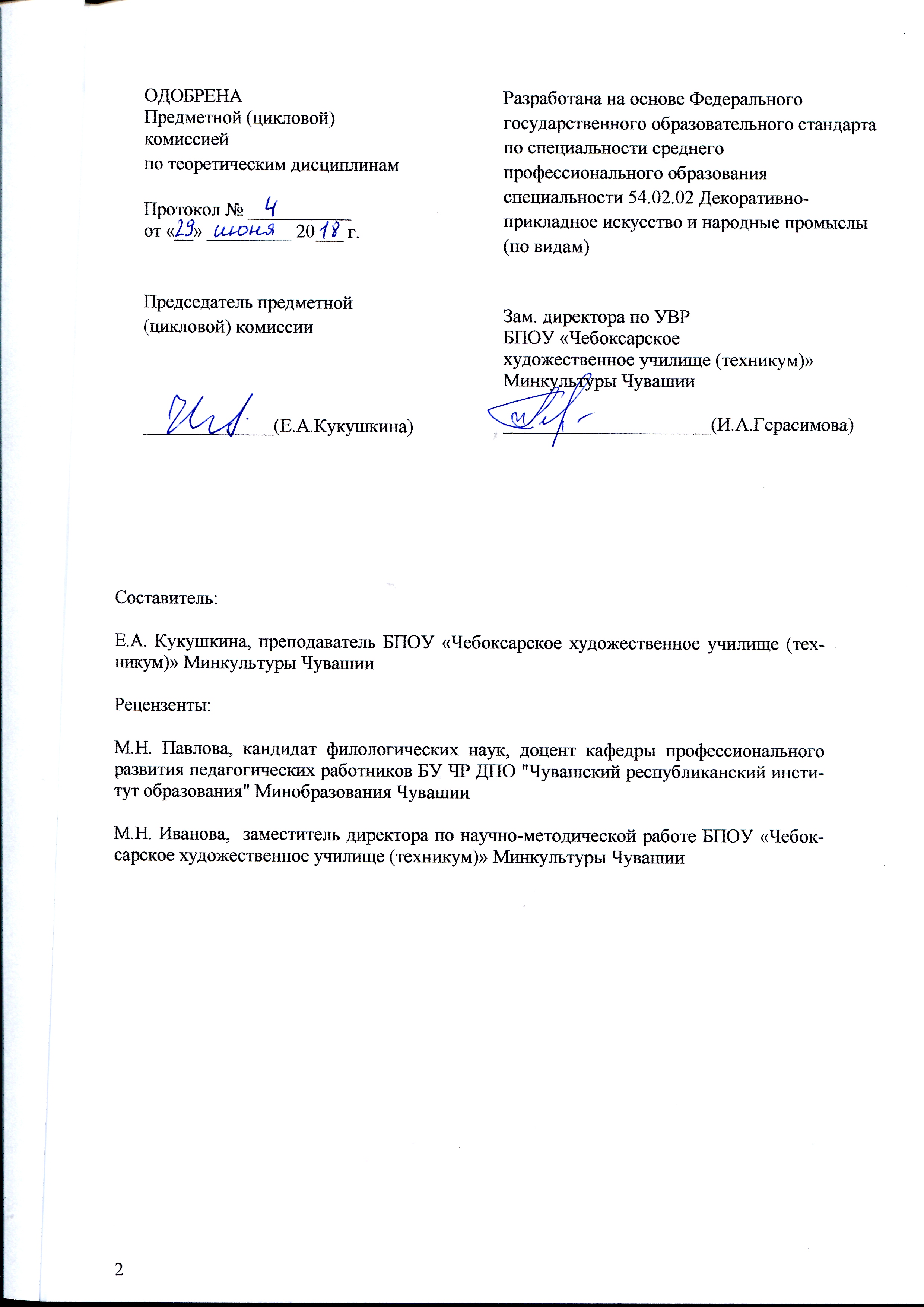 СОДЕРЖАНИЕ1. ПАСПОРТ РАБОЧЕЙ ПРОГРАММЫ УЧЕБНОЙ ДИСЦИПЛИНЫ2. СТРУКТУРА И СОДЕРЖАНИЕ УЧЕБНОЙ ДИСЦИПЛИНЫ3. УСЛОВИЯ РЕАЛИЗАЦИИ РАБОЧЕЙ ПРОГРАММЫ УЧЕБНОЙ ДИСЦИПЛИНЫ4. КОНТРОЛЬ И ОЦЕНКА РЕЗУЛЬТАТОВ ОСВОЕНИЯ УЧЕБНОЙ ДИСЦИПЛИНЫ1. ПАСПОРТ РАБОЧЕЙ ПРОГРАММЫ УЧЕБНОЙ ДИСЦИПЛИНЫ  ОД.01.09. ЛИТЕРАТУРА1.1. Область применения программыРабочая программа учебной дисциплины «Литература» является частью основной профессиональной образовательной программы в соответствии с ФГОС по специальности СПО 54.02.02 Декоративно-прикладное искусство и народные промыслы (по видам).Она предназначена обеспечить преподавание по дисциплине «Литература» для студентов первого и второго курсов, обучающихся на базе основной общеобразовательной школы. Данная рабочая программа является частью общеобразовательной подготовки студентов в учреждениях СПО.  Она разработана на основе примерной программы учебной дисциплины «Литература» для средних специальных учебных заведений. Авторы: Тодоров Л.В., Белоусова Е.И. Под общей редакцией Тодорова Л. В.   Программа может использоваться другими образовательными учреждениями профессионального и дополнительного образования, реализующими образовательную программу среднего общего образования. 1.2. Место дисциплины в структуре основной профессиональной образовательной программы: учебная дисциплина «Литература» входит в Федеральный компонент среднего общего образования (общеобразовательный цикл) и относится к базовым учебным дисциплинам. Она направлена на формирование общей компетенции: использовать умения и знания базовых дисциплин федерального компонента среднего общего образования в профессиональной деятельности.1.3. Цели и задачи дисциплины – требования к результатам освоения дисциплины:В результате освоения учебной дисциплины обучающийся должен уметь:воспроизводить содержание литературного произведения;анализировать и интерпретировать художественное произведение, используя сведения по истории и теории литературы (тематику, проблематику, нравственный пафос, систему образов, особенности композиции, изобразительно-выразительные средства языка, художественную деталь); анализировать эпизод (сцену) изученного произведения, объяснять его связь с проблематикой произведения;соотносить художественную литературу с общественной жизнью и культурой, раскрывать конкретно-историческое и общечеловеческое содержание изученных произведений; выявлять «сквозные темы» и ключевые проблемы русской литературы; соотносить произведение с литературным направлением эпохи;определять род и жанр произведения;сопоставлять литературные произведения;выявлять авторскую позицию;выразительно читать изученные произведения (или их фрагменты), соблюдая нормы литературного произношения;аргументировать свое отношение к прочитанному произведению;писать рецензии на прочитанные произведения и сочинения разных жанров на литературные темы.В результате освоения учебной дисциплины обучающийся должен знать:образную природу словесного искусства;содержание изученных литературных произведений;основные факты жизни и творчества писателей – классиков XIX века;основные закономерности историко-литературного процесса и черты литературных направлений;основные теоретико-литературные понятия.           1.4. Рекомендуемое количество часов на освоение программы дисциплины: максимальной учебной нагрузки обучающегося  162 часа, в том числе:обязательной аудиторной учебной нагрузки обучающегося 108 часов;самостоятельной работы  обучающегося 54 часа.2. СТРУКТУРА И СОДЕРЖАНИЕ УЧЕБНОЙ ДИСЦИПЛИНЫ2.1. Объем учебной дисциплины и виды учебной работы2.2. Тематический план и содержание учебной дисциплины ОД.01.09. Литература	Для характеристики уровня освоения учебного материала используются следующие обозначения:	1. – ознакомительный (узнавание ранее изученных объектов, свойств)	2. – репродуктивный (выполнение деятельности по образцу, инструкции или под руководством)	3. – продуктивный (планирование и самостоятельное выполнение деятельности, решение проблемных задач)3. Условия реализации программы дисциплины3.1. Требования к минимальному материально-техническому обеспечению	Реализация программы дисциплины требует наличия учебного кабинета русского языка и литературы; мастерских не требует; лабораторий не требует.	Оборудование учебного кабинета: посадочные места по количеству обучающихся, рабочее место преподавателя, рабочая доска, учебно-наглядные пособия (учебники, словари разных типов, стенды, карточки, тексты разных типов и стилей речи, художественная литература).	Технические средства обучения: мультимедийный проектор, ноутбук, экран, интерактивная доска с лицензионным программным обеспечением.	Оборудование мастерской и рабочих мест мастерской не предусмотрено.	Оборудование лабораторий и рабочих мест лабораторий не предусмотрено.3.2. Информационное обеспечение обученияПеречень рекомендуемых учебных изданий, Интернет-ресурсов, дополнительной литературы Основные источники:1. Литература:  учебник для студентов СПО / Г.А. Обернихина, И.Л. Вольнова и др.; под ред. Г.А. Обернихиной. -12-е изд. – М.: Академия, 2014. - 656с.2. Киянова, О. Н. Русский язык. Литература [Электронный ресурс] : учебно-методическое пособие для студентов юридического колледжа и абитуриентов / О. Н. Киянова, Е. В. Черемисина, О. В. Корьева ; под ред. О. Н. Киянова. — Электрон. текстовые данные. — М. : Всероссийский государственный университет юстиции (РПА Минюста России), 2013. — 334 c. — 978-5-89172-505-8. — Режим доступа: http://www.iprbookshop.ru/41200.htmlДополнительные источники:1. Маяковский В.В.  Стихотворения /В.В. Маяковский. – Москва: Эксмо, 2018. – 352с.2. Маяковский В.В.  Стихотворения  и поэмы /В.В. Маяковский. – Москва: Издательство АСТ, 2018. – 190с.3.Фет А.А. Стихотворения /А.А. Фет. – Москва: Эксмо, 2018. – 352с.4. Тютчев Ф.И. Стихотворения /Ф.И. Тютчев. - Москва: Эксмо, 2017. – 320 с.5.Солженицын А.И. Один день Ивана Денисовича /А.И. Солженицын. - Москва: Эксмо, 2018. – 384 с.6. Толстой Л.Н. Война и мир: роман. В 2кн. Т. 1,2. Т. 3,4 /Л.Н. Толстой. – Москва: Издательство АСТ, 2018. – 732с.7.Шолохов М.А. Тихий Дон: роман в 4 кн. Книги 1-2, Книги 3-4 /М.А. Шолохов. - Москва: Эксмо, 2016. – 720с.8.Чехов А.П. Рассказы /А.П. Чехов. - Москва: Издательство АСТ, 2018. – 256с.9. Чехов А.П. Вишневый сад; Чайка; Дядя Ваня: пьесы / А.П. Чехов. - Москва: Издательство АСТ, 2018. – 256с.11. Некрасов Н.А. Кому на Руси жить хорошо /Н.А. Некрасов. - Москва: Эксмо, 2018. – 288с.12. Горький М. Старуха Изергиль; Макар  Чудра и другие… /М. Горький. - Москва: Издательство АСТ, 2018. – 412с. 13. Гончаров И.А. Обломов: роман /И.А. Гончаров. - Москва: Издательство АСТ, 2018. – 574с. 14. Горький М. Пьесы /М.  Горький. - Москва: Издательство АСТ, 2018. – 414с.15. Есенин С.А. Стихотворения /С.А. Есенин. - Москва: Эксмо, 2018. – 384с.16.Достоевский Ф.М. Преступление и наказание: роман /Ф. М. Достоевский. -  Москва: Издательство АСТ, 2018. – 638с.17. Островский А.Н. Гроза: пьеса /А.Н. Островский. - Москва: Издательство АСТ, 2018. – 320с.18. Тургенев И.С. Отцы и дети /И.С. Тургенев. - Москва: Эксмо, 2017. – 320с.Интернет-ресурсы:www.eor.it.ru/eor (учебный портал по использованию ЭОР).www. ruscorpora. ru (Национальный корпус русского языка — информационно-справочная система, основанная на собрании русских текстов в электронной форме). www.russkiyjazik.ru (энциклопедия «Языкознание»). www.etymolog.ruslang.ru (Этимология и история русского языка).www.rus.1september.ru (электронная версия газеты «Русский язык»). Сайт для учителей «Я иду на урок русского языка».www.uchportal.ru (Учительский портал. Уроки, презентации, контрольные работы, тесты, компьютерные программы, методические разработки по русскому языку и литературе). www.Ucheba.com (Образовательный портал «Учеба»: «Уроки» (www.uroki.ru) www.metodiki.ru (Методики). www. posobie. ru (Пособия).www. it-n. ru/communities. aspx?cat_no=2168&tmpl=com (Сеть творческих учителей. Информационные технологии на уроках русского языка и литературы).www.prosv. ru/umk/konkurs/info. aspx?ob_no=12267 (Работы победителей конкурса «Учитель — учителю» издательства «Просвещение»).www. spravka. gramota. ru (Справочная служба русского языка). www.slovari.ru/dictsearch4. Контроль и оценка результатов освоения дисциплиныКонтроль и оценка результатов освоения учебной дисциплины осуществляется преподавателем в процессе проведения аудиторных  занятий, тестирования, а также выполнения обучающимися индивидуальных и групповых заданий, контрольных и самостоятельных проверочных работ.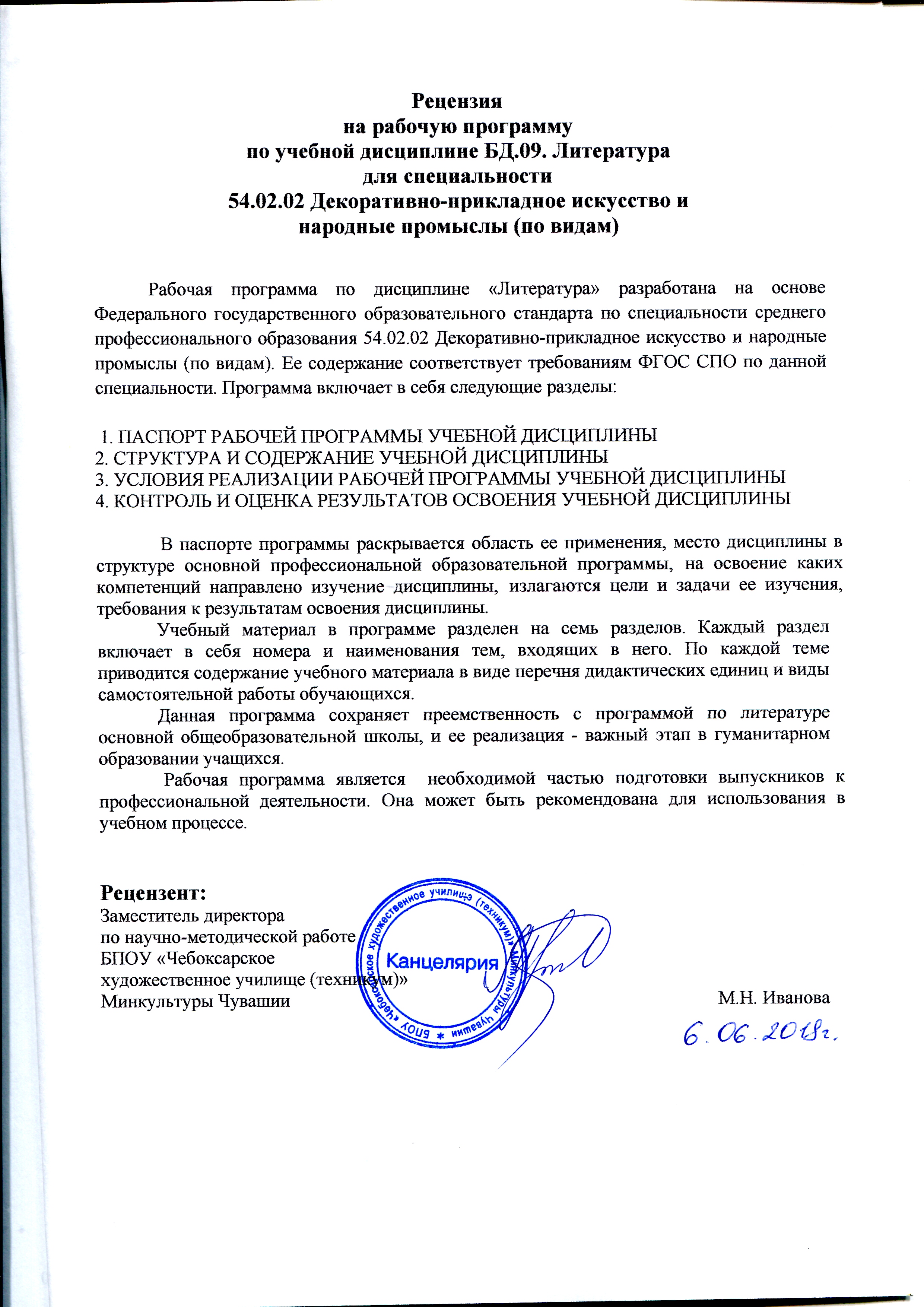 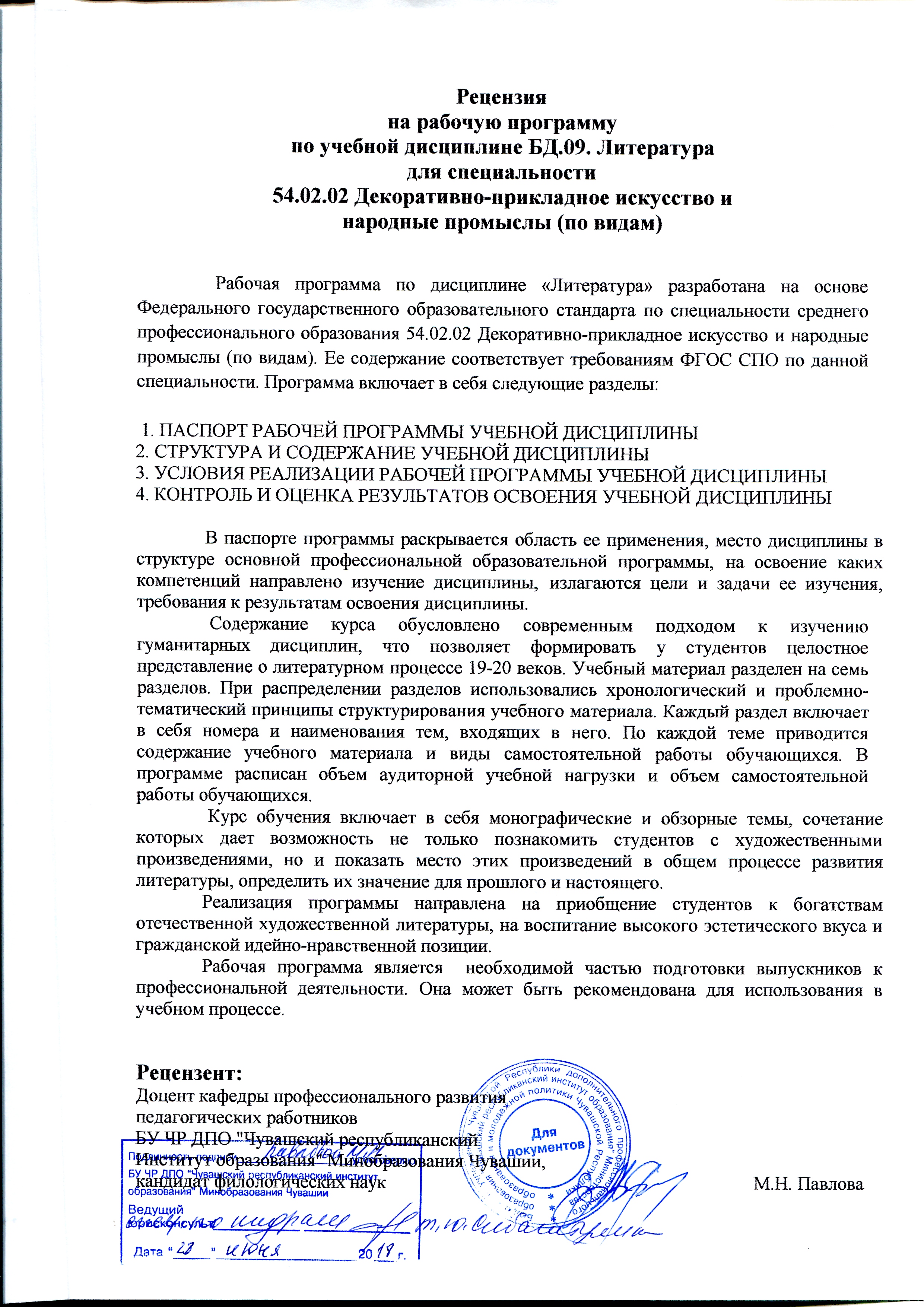 УТВЕРЖДЕНО приказом директора БПОУ «Чебоксарское                                художественное училище (техникум)» Минкультуры Чувашии      от 20 августа 2018 года  № 43-оВид учебной работыОбъем часовМаксимальная учебная нагрузка (всего)162Обязательная аудиторная учебная нагрузка (всего) 108в том числе:лабораторные занятия-практические занятия-контрольные работы3курсовая работа (проект)-Самостоятельная работа обучающегося (всего)54в том числе:внеаудиторная самостоятельная работа: работа над материалом учебника, конспектом лекций, выполнение индивидуальных заданий, творческие работы разных видов, подготовка рефератов, работа с первоисточниками (конспектирование и реферирование критических статей и литературоведческих текстов), составление библиографических карточек по творчеству писателя, работа со словарями, справочниками, энциклопедиями54Итоговая аттестация в форме экзаменаИтоговая аттестация в форме экзаменаНаименование разделов и темНаименование разделов и темСодержание учебного материала, лабораторные и практические работы, самостоятельная работа обучающихсяСодержание учебного материала, лабораторные и практические работы, самостоятельная работа обучающихсяОбъем часовОбъем часовУровень освоенияУровень освоения11223344Раздел 1. Русская литература второй половины XIX векаРаздел 1. Русская литература второй половины XIX века6666Тема 1.1. Литературный  процесс II половины XIX векаТема 1.1. Литературный  процесс II половины XIX векаКультурно-историческое развитие России середины XIX века, отражение его в литературном процессе. Феномен русской литературы. Взаимодействие разных стилей и направлений. Жизнеутверждающий и критический реализм. Нравственные поиски героев.Литературная критика. Эстетическая полемика. Журнальная полемика.Культурно-историческое развитие России середины XIX века, отражение его в литературном процессе. Феномен русской литературы. Взаимодействие разных стилей и направлений. Жизнеутверждающий и критический реализм. Нравственные поиски героев.Литературная критика. Эстетическая полемика. Журнальная полемика.2211Тема 1.1. Литературный  процесс II половины XIX векаТема 1.1. Литературный  процесс II половины XIX векаКонтрольные работыКонтрольные работы--Тема 1.1. Литературный  процесс II половины XIX векаТема 1.1. Литературный  процесс II половины XIX векаСамостоятельная работа обучающихся: изучение лекционного материала, работа над материалом учебника, работа с первоисточниками, чтение дополнительной литературы, индивидуальные задания.    Самостоятельная работа обучающихся: изучение лекционного материала, работа над материалом учебника, работа с первоисточниками, чтение дополнительной литературы, индивидуальные задания.    22Тема 1.2. А.Н. ОстровскийТема 1.2. А.Н. ОстровскийСведения из биографии.Социально-культурная новизна драматургии А.Н. Островского.«Гроза». Самобытность замысла, оригинальность основного характера, сила трагической развязки в судьбе героев драмы.Образ Катерины — воплощение лучших качеств женской натуры.Конфликт романтической личности с укладом жизни, лишенной народных нравственных основ. Мотивы искушений, мотив своеволия и свободы в драме.Позиция автора и его идеал. Роль персонажей второго ряда в пьесе. Символика грозы.Н.А. Добролюбов, Д.И. Писарев, А.П. Григорьев о драме «Гроза». «Бесприданница».* Трагическая значимость названия. Развитие темы гибельности красоты при столкновении с миром корысти. Мотивы искушения, человека-вещи, блеска, одиночества в драме. Образ Паратова. Эволюция женского образа у Островского (Катерина–Лариса). Характеры «хозяев жизни». Экранизация драмы А.Островского «Бесприданница».Полемика вокруг финала драмы «Бесприданница» в театре и кино (для самостоятельного чтения).Комедии Островского «Свои люди – сочтемся», «На всякого мудреца довольно простоты», «Бешеные деньги»* (одна из комедий по выбору учителя и учащихся).Театрально-сценическое открытие А. Н. Островского. А. Н. Островский – создатель русского театра XIX века. Новизна поэтики Островского. Типы деловых людей в пьесах А. Н. Островского. Природа комического. Особенности языка. Авторское отношение к героям. Непреходящее значение созданных драматургом характеров.Теория литературы: понятие о драме.Сведения из биографии.Социально-культурная новизна драматургии А.Н. Островского.«Гроза». Самобытность замысла, оригинальность основного характера, сила трагической развязки в судьбе героев драмы.Образ Катерины — воплощение лучших качеств женской натуры.Конфликт романтической личности с укладом жизни, лишенной народных нравственных основ. Мотивы искушений, мотив своеволия и свободы в драме.Позиция автора и его идеал. Роль персонажей второго ряда в пьесе. Символика грозы.Н.А. Добролюбов, Д.И. Писарев, А.П. Григорьев о драме «Гроза». «Бесприданница».* Трагическая значимость названия. Развитие темы гибельности красоты при столкновении с миром корысти. Мотивы искушения, человека-вещи, блеска, одиночества в драме. Образ Паратова. Эволюция женского образа у Островского (Катерина–Лариса). Характеры «хозяев жизни». Экранизация драмы А.Островского «Бесприданница».Полемика вокруг финала драмы «Бесприданница» в театре и кино (для самостоятельного чтения).Комедии Островского «Свои люди – сочтемся», «На всякого мудреца довольно простоты», «Бешеные деньги»* (одна из комедий по выбору учителя и учащихся).Театрально-сценическое открытие А. Н. Островского. А. Н. Островский – создатель русского театра XIX века. Новизна поэтики Островского. Типы деловых людей в пьесах А. Н. Островского. Природа комического. Особенности языка. Авторское отношение к героям. Непреходящее значение созданных драматургом характеров.Теория литературы: понятие о драме.4422Тема 1.2. А.Н. ОстровскийТема 1.2. А.Н. ОстровскийКонтрольные работыКонтрольные работы--Тема 1.2. А.Н. ОстровскийТема 1.2. А.Н. ОстровскийСамостоятельная работа обучающихся: изучение лекционного материала, работа над материалом учебника, работа с первоисточниками, чтение дополнительной литературы, индивидуальные задания, работа над сочинением.        Самостоятельная работа обучающихся: изучение лекционного материала, работа над материалом учебника, работа с первоисточниками, чтение дополнительной литературы, индивидуальные задания, работа над сочинением.        22Тема 1.3. И.А. ГончаровТема 1.3. И.А. ГончаровСведения из биографии.«Обломов». Творческая история романа. Сон Ильи Ильича как художественно- философский центр романа. Обломов. Противоречивость характера. Штольц и Обломов. Прошлое и будущее России. Решение автором проблемы любви в романе. Любовь как лад человеческих отношений. (Ольга Ильинская – Агафья Пшеницына). Постижение авторского идеала человека, живущего в переходную эпоху.Роман «Обломов» в оценке критиков (Н. Добролюбова, Д. Писарева, И. Анненского и др.).Теория литературы: социально-психологический роман.Сведения из биографии.«Обломов». Творческая история романа. Сон Ильи Ильича как художественно- философский центр романа. Обломов. Противоречивость характера. Штольц и Обломов. Прошлое и будущее России. Решение автором проблемы любви в романе. Любовь как лад человеческих отношений. (Ольга Ильинская – Агафья Пшеницына). Постижение авторского идеала человека, живущего в переходную эпоху.Роман «Обломов» в оценке критиков (Н. Добролюбова, Д. Писарева, И. Анненского и др.).Теория литературы: социально-психологический роман.2222Тема 1.3. И.А. ГончаровТема 1.3. И.А. ГончаровКонтрольные работыКонтрольные работы--Тема 1.3. И.А. ГончаровТема 1.3. И.А. ГончаровСамостоятельная работа обучающихся: изучение лекционного материала, работа над материалом учебника, работа с первоисточниками, чтение дополнительной литературы.        Самостоятельная работа обучающихся: изучение лекционного материала, работа над материалом учебника, работа с первоисточниками, чтение дополнительной литературы.        11Тема 1.4. И.С. Тургенев Тема 1.4. И.С. Тургенев              Сведения из биографии.«Отцы и дети». Временной и всечеловеческий смысл названия и основной конфликт романа. Особенности композиции романа. Базаров в системе образов. Нигилизм Базарова и пародия на нигилизм в романе (Ситников и Кукшина). Нравственная проблематика романа и ее общечеловеческое значение. Тема любви в романе. Образ Базарова. Особенности поэтики Тургенева. Роль пейзажа в раскрытии идейно-художественного замысла писателя.Значение заключительных сцен романа. Своеобразие художественной манеры Тургенева-романиста. Авторская позиция в романе.Полемика вокруг романа. (Д. Писарев, Н. Страхов, М. Антонович).Теория литературы: Развитие понятия о родах и жанрах литературы (роман). Замысел писателя и объективное значение художественного произведения.Для самостоятельного чтения: «Рудин», «Первая любовь», «Дворянское гнездо», Стихотворения в прозе.                     Сведения из биографии.«Отцы и дети». Временной и всечеловеческий смысл названия и основной конфликт романа. Особенности композиции романа. Базаров в системе образов. Нигилизм Базарова и пародия на нигилизм в романе (Ситников и Кукшина). Нравственная проблематика романа и ее общечеловеческое значение. Тема любви в романе. Образ Базарова. Особенности поэтики Тургенева. Роль пейзажа в раскрытии идейно-художественного замысла писателя.Значение заключительных сцен романа. Своеобразие художественной манеры Тургенева-романиста. Авторская позиция в романе.Полемика вокруг романа. (Д. Писарев, Н. Страхов, М. Антонович).Теория литературы: Развитие понятия о родах и жанрах литературы (роман). Замысел писателя и объективное значение художественного произведения.Для самостоятельного чтения: «Рудин», «Первая любовь», «Дворянское гнездо», Стихотворения в прозе.        6622Тема 1.4. И.С. Тургенев Тема 1.4. И.С. Тургенев Контрольные работыКонтрольные работы--Тема 1.4. И.С. Тургенев Тема 1.4. И.С. Тургенев Самостоятельная работа обучающихся: изучение лекционного материала, работа над материалом учебника, работа с первоисточниками, чтение дополнительной литературы, работа над сочинением.    Самостоятельная работа обучающихся: изучение лекционного материала, работа над материалом учебника, работа с первоисточниками, чтение дополнительной литературы, работа над сочинением.    22Тема 1.5. Н.А. НекрасовТема 1.5. Н.А. НекрасовСведения из биографии.Стихотворения: «Родина», «Памяти Добролюбова», «Элегия» («Пускай нам говорит изменчивая мода…»), «Вчерашний день, часу в шестом…», «В дороге», «Мы с тобой бестолковые люди», «Тройка», «Поэт и гражданин», «Плач детей», «О Муза, я у двери гроба..», « Я не люблю иронии твоей…», «Блажен незлобивый поэт…», «Внимая ужасам войны…». Поэма «Кому на Руси жить хорошо».Гражданский пафос лирики. Своеобразие лирического героя 40-х–50-х и 60-х–70-х годов. Жанровое своеобразие лирики Некрасова. Народная поэзия как источник своеобразия поэзии Некрасова. Разнообразие интонаций. Поэтичность языка. Интимная лирика.Поэма «Кому на Руси жить хорошо». Замысел поэмы. Жанр. Композиция. Сюжет. Нравственная проблематика поэмы, авторская позиция. Многообразие крестьянских типов. Проблема счастья. Сатирическое изображение «хозяев» жизни. Образ женщины в поэме. Нравственная проблематика поэмы, авторская позиция. Образ «народного заступника» Гриши Добросклонова в раскрытии идейного замысла поэмы. Особенности стиля. Сочетание фольклорных сюжетов с реалистическими образами. Своеобразие языка. Поэма Некрасова – энциклопедия крестьянской жизни середины XIX века.Критики о Некрасове (Ю. Айхенвальд, К. Чуковский, Ю. Лотман).Теория литературы: развитие понятия о народности литературы. Понятие о стиле.     Сведения из биографии.Стихотворения: «Родина», «Памяти Добролюбова», «Элегия» («Пускай нам говорит изменчивая мода…»), «Вчерашний день, часу в шестом…», «В дороге», «Мы с тобой бестолковые люди», «Тройка», «Поэт и гражданин», «Плач детей», «О Муза, я у двери гроба..», « Я не люблю иронии твоей…», «Блажен незлобивый поэт…», «Внимая ужасам войны…». Поэма «Кому на Руси жить хорошо».Гражданский пафос лирики. Своеобразие лирического героя 40-х–50-х и 60-х–70-х годов. Жанровое своеобразие лирики Некрасова. Народная поэзия как источник своеобразия поэзии Некрасова. Разнообразие интонаций. Поэтичность языка. Интимная лирика.Поэма «Кому на Руси жить хорошо». Замысел поэмы. Жанр. Композиция. Сюжет. Нравственная проблематика поэмы, авторская позиция. Многообразие крестьянских типов. Проблема счастья. Сатирическое изображение «хозяев» жизни. Образ женщины в поэме. Нравственная проблематика поэмы, авторская позиция. Образ «народного заступника» Гриши Добросклонова в раскрытии идейного замысла поэмы. Особенности стиля. Сочетание фольклорных сюжетов с реалистическими образами. Своеобразие языка. Поэма Некрасова – энциклопедия крестьянской жизни середины XIX века.Критики о Некрасове (Ю. Айхенвальд, К. Чуковский, Ю. Лотман).Теория литературы: развитие понятия о народности литературы. Понятие о стиле.     2222Тема 1.5. Н.А. НекрасовТема 1.5. Н.А. НекрасовКонтрольные работыКонтрольные работы--Тема 1.5. Н.А. НекрасовТема 1.5. Н.А. НекрасовСамостоятельная работа обучающихся: изучение лекционного материала, работа над материалом учебника, работа с первоисточниками, чтение дополнительной литературы.    Самостоятельная работа обучающихся: изучение лекционного материала, работа над материалом учебника, работа с первоисточниками, чтение дополнительной литературы.    11Тема 1.6. Ф.И. ТютчевТема 1.6. Ф.И. ТютчевСведения из биографии.Стихотворения: «С поляны коршун поднялся…», «Полдень», «Silentium», «Видение», «Тени сизые смесились…», «Не то, что мните вы, природа…», «29-е января 1837», «Я лютеран люблю богослуженье», «Умом Россию не понять…», «О, как убийственно мы любим», «Последняя любовь», «Я очи знал, – о, эти очи», «Природа – сфинкс. И тем она верней…», «Нам не дано предугадать…», «К. Б.» («Я встретил Вас – и все былое…»), «День и ночь», «Эти бедные селенья…» и др.Философичность – основа лирики поэта. Символичность образов поэзии Тютчева. Общественно-политическая лирика. Ф. И. Тютчев, его видение России и ее будущего. Лирика любви. Раскрытие в ней драматических переживаний поэта.Сведения из биографии.Стихотворения: «С поляны коршун поднялся…», «Полдень», «Silentium», «Видение», «Тени сизые смесились…», «Не то, что мните вы, природа…», «29-е января 1837», «Я лютеран люблю богослуженье», «Умом Россию не понять…», «О, как убийственно мы любим», «Последняя любовь», «Я очи знал, – о, эти очи», «Природа – сфинкс. И тем она верней…», «Нам не дано предугадать…», «К. Б.» («Я встретил Вас – и все былое…»), «День и ночь», «Эти бедные селенья…» и др.Философичность – основа лирики поэта. Символичность образов поэзии Тютчева. Общественно-политическая лирика. Ф. И. Тютчев, его видение России и ее будущего. Лирика любви. Раскрытие в ней драматических переживаний поэта.2222Тема 1.6. Ф.И. ТютчевТема 1.6. Ф.И. ТютчевКонтрольные работыКонтрольные работы--Тема 1.6. Ф.И. ТютчевТема 1.6. Ф.И. ТютчевСамостоятельная работа обучающихся: изучение лекционного материала, работа над материалом учебника, работа с первоисточниками, чтение дополнительной литературы.    Самостоятельная работа обучающихся: изучение лекционного материала, работа над материалом учебника, работа с первоисточниками, чтение дополнительной литературы.    11Тема 1.7. А.А. ФетТема 1.7. А.А. ФетСведения из биографии.Стихотворения: «Облаком волнистым…», «Осень», «Прости – и все забудь», «Шепот, робкое дыханье…», «Какое счастье – ночь, и мы одни...», «Сияла ночь. Луной был полон сад...», «Еще майская ночь...», «Одним толчком согнать ладью живую…», «На заре ты ее не буди...», «Это утро, радость эта…», «Еще одно забывчивое слово», «Вечер» и др.Связь творчества Фета с традициями немецкой школы поэтов. Поэзия как выражение идеала и красоты. Слияние внешнего и внутреннего мира в его поэзии. Гармоничность и мелодичность лирики Фета. Лирический герой в поэзии А.А. Фета.Сведения из биографии.Стихотворения: «Облаком волнистым…», «Осень», «Прости – и все забудь», «Шепот, робкое дыханье…», «Какое счастье – ночь, и мы одни...», «Сияла ночь. Луной был полон сад...», «Еще майская ночь...», «Одним толчком согнать ладью живую…», «На заре ты ее не буди...», «Это утро, радость эта…», «Еще одно забывчивое слово», «Вечер» и др.Связь творчества Фета с традициями немецкой школы поэтов. Поэзия как выражение идеала и красоты. Слияние внешнего и внутреннего мира в его поэзии. Гармоничность и мелодичность лирики Фета. Лирический герой в поэзии А.А. Фета.2222Тема 1.7. А.А. ФетТема 1.7. А.А. ФетКонтрольные работыКонтрольные работы--Тема 1.7. А.А. ФетТема 1.7. А.А. ФетСамостоятельная работа обучающихся: изучение лекционного материала, работа над материалом учебника, работа с первоисточниками, чтение дополнительной литературы.    Самостоятельная работа обучающихся: изучение лекционного материала, работа над материалом учебника, работа с первоисточниками, чтение дополнительной литературы.    11Тема 1.8. Н.С. ЛесковТема 1.8. Н.С. ЛесковСведения из биографии.Повесть «Очарованный странник».Особенности сюжета повести. Тема дороги и изображение этапов духовного пути личности (смысл странствий главного героя). Концепция народного характера. Образ Ивана Флягина. Тема трагической судьбы талантливого русского человека. Смысл названия повести. Особенности повествовательной манеры Н.С. Лескова. Сведения из биографии.Повесть «Очарованный странник».Особенности сюжета повести. Тема дороги и изображение этапов духовного пути личности (смысл странствий главного героя). Концепция народного характера. Образ Ивана Флягина. Тема трагической судьбы талантливого русского человека. Смысл названия повести. Особенности повествовательной манеры Н.С. Лескова. 2222Тема 1.8. Н.С. ЛесковТема 1.8. Н.С. ЛесковКонтрольные работыКонтрольные работы--Тема 1.8. Н.С. ЛесковТема 1.8. Н.С. ЛесковСамостоятельная работа обучающихся: составление конспекта по теме, работа над материалом учебника, работа с первоисточниками, чтение дополнительной литературы.    Самостоятельная работа обучающихся: составление конспекта по теме, работа над материалом учебника, работа с первоисточниками, чтение дополнительной литературы.    11Тема 1.9. М.Е. Салтыков-ЩедринТема 1.9. М.Е. Салтыков-ЩедринСведения из биографии.«История одного города» (обзор). (Главы: «Обращение к читателю», «Опись градоначальникам», «Органчик», «Поклонение мамоне и покаяние», «Подтверждение покаяния», «Заключение».) Тематика и проблематика произведения. Проблема совести и нравственного возрождения человека.Своеобразие типизации Салтыкова-Щедрина. Объекты сатиры и сатирические приемы. Гипербола и гротеск как способы изображения действительности. Своеобразие писательской манеры. Роль Салтыкова-Щедрина в истории русской литературы.Теория литературы: развитие понятия сатиры, понятия об условности в искусстве (гротеск, «эзопов язык»). Сведения из биографии.«История одного города» (обзор). (Главы: «Обращение к читателю», «Опись градоначальникам», «Органчик», «Поклонение мамоне и покаяние», «Подтверждение покаяния», «Заключение».) Тематика и проблематика произведения. Проблема совести и нравственного возрождения человека.Своеобразие типизации Салтыкова-Щедрина. Объекты сатиры и сатирические приемы. Гипербола и гротеск как способы изображения действительности. Своеобразие писательской манеры. Роль Салтыкова-Щедрина в истории русской литературы.Теория литературы: развитие понятия сатиры, понятия об условности в искусстве (гротеск, «эзопов язык»). 2222Тема 1.9. М.Е. Салтыков-ЩедринТема 1.9. М.Е. Салтыков-ЩедринКонтрольные работыКонтрольные работы--Тема 1.9. М.Е. Салтыков-ЩедринТема 1.9. М.Е. Салтыков-ЩедринСамостоятельная работа обучающихся: изучение лекционного материала, работа над материалом учебника, работа с первоисточниками, чтение дополнительной литературы.    Самостоятельная работа обучающихся: изучение лекционного материала, работа над материалом учебника, работа с первоисточниками, чтение дополнительной литературы.    11Тема 1.10. Ф.М. ДостоевскийТема 1.10. Ф.М. ДостоевскийСведения из биографии.«Преступление и наказание» Своеобразие жанра. Отображение русской действительности в романе. Социальная и нравственно-философская проблематика романа. Теория «сильной личности» и ее опровержение в романе. Тайны внутреннего мира человека: готовность к греху, попранию высоких истин и нравственных ценностей. Драматичность характера и судьбы Родиона Раскольникова. Сны Раскольникова в раскрытии его характера и в общей композиции романа. Эволюция идеи «двойничества». Страдание и очищение в романе. Символические образы в романе. Роль пейзажа. Своеобразие воплощения авторской позиции в романе.Критика вокруг романов Достоевского (Н. Страхов*, Д. Писарев, В. Розанов* и др.).Теория литературы: проблемы противоречий в мировоззрении и творчестве писателя. Полифонизм романов Ф.М. Достоевского.Сведения из биографии.«Преступление и наказание» Своеобразие жанра. Отображение русской действительности в романе. Социальная и нравственно-философская проблематика романа. Теория «сильной личности» и ее опровержение в романе. Тайны внутреннего мира человека: готовность к греху, попранию высоких истин и нравственных ценностей. Драматичность характера и судьбы Родиона Раскольникова. Сны Раскольникова в раскрытии его характера и в общей композиции романа. Эволюция идеи «двойничества». Страдание и очищение в романе. Символические образы в романе. Роль пейзажа. Своеобразие воплощения авторской позиции в романе.Критика вокруг романов Достоевского (Н. Страхов*, Д. Писарев, В. Розанов* и др.).Теория литературы: проблемы противоречий в мировоззрении и творчестве писателя. Полифонизм романов Ф.М. Достоевского.6622Тема 1.10. Ф.М. ДостоевскийТема 1.10. Ф.М. ДостоевскийКонтрольные работыКонтрольные работы--Тема 1.10. Ф.М. ДостоевскийТема 1.10. Ф.М. ДостоевскийСамостоятельная работа обучающихся: изучение лекционного материала, работа над материалом учебника, работа с первоисточниками, чтение дополнительной литературы, работа над сочинением.    Самостоятельная работа обучающихся: изучение лекционного материала, работа над материалом учебника, работа с первоисточниками, чтение дополнительной литературы, работа над сочинением.    22Тема 1.11. Л.Н. ТолстойТема 1.11. Л.Н. ТолстойЖизненный и творческий путь. Духовные искания писателя.Роман-эпопея «Война и мир». Жанровое своеобразие романа. Особенности композиционной структуры романа. Художественные принципы Толстого в изображении русской действительности: следование правде, психологизм, «диалектика души». Соединение в романе идеи личного и всеобщего. Символическое значение «войны» и «мира». Духовные искания Андрея Болконского, Пьера Безухова, Наташи Ростовой. Авторский идеал семьи. Значение образа Платона Каратаева. «Мысль народная» в романе. Проблема народа и личности. Картины войны 1812 года. Кутузов и Наполеон. Осуждение жестокости войны в романе.Развенчание идеи «наполеонизма». Патриотизм в понимании писателя. Светское общество в изображении Толстого. Осуждение его бездуховности и лжепатриотизма.Идейные искания Толстого.Обзор творчества позднего периода: «Анна Каренина», «Крейцерова соната», «Хаджи-Мурат».Мировое значение творчества Л. Толстого. Л. Толстой и культура XX века.Теория литературы: понятие о романе-эпопее.Жизненный и творческий путь. Духовные искания писателя.Роман-эпопея «Война и мир». Жанровое своеобразие романа. Особенности композиционной структуры романа. Художественные принципы Толстого в изображении русской действительности: следование правде, психологизм, «диалектика души». Соединение в романе идеи личного и всеобщего. Символическое значение «войны» и «мира». Духовные искания Андрея Болконского, Пьера Безухова, Наташи Ростовой. Авторский идеал семьи. Значение образа Платона Каратаева. «Мысль народная» в романе. Проблема народа и личности. Картины войны 1812 года. Кутузов и Наполеон. Осуждение жестокости войны в романе.Развенчание идеи «наполеонизма». Патриотизм в понимании писателя. Светское общество в изображении Толстого. Осуждение его бездуховности и лжепатриотизма.Идейные искания Толстого.Обзор творчества позднего периода: «Анна Каренина», «Крейцерова соната», «Хаджи-Мурат».Мировое значение творчества Л. Толстого. Л. Толстой и культура XX века.Теория литературы: понятие о романе-эпопее.111122Тема 1.11. Л.Н. ТолстойТема 1.11. Л.Н. ТолстойКонтрольные работыКонтрольные работы11Тема 1.11. Л.Н. ТолстойТема 1.11. Л.Н. ТолстойСамостоятельная работа обучающихся: изучение лекционного материала, работа над материалом учебника, работа с первоисточниками, чтение дополнительной литературы, работа над сочинением.    Самостоятельная работа обучающихся: изучение лекционного материала, работа над материалом учебника, работа с первоисточниками, чтение дополнительной литературы, работа над сочинением.    22Тема 1.12. А.П. ЧеховТема 1.12. А.П. ЧеховСведения из биографии.«Студент», «Дома»*, «Ионыч», «Человек в футляре», «Крыжовник», «О любви», «Дама с собачкой»*, «Палата № 6», «Дом с мезонином». Комедия «Вишневый сад». Своеобразие и всепроникающая сила чеховского творчества. Художественное совершенство рассказов А. П. Чехова. Новаторство Чехова. Периодизация творчества Чехова. Работа в журналах. Чехов – репортер. Юмористические рассказы. Пародийность ранних рассказов. Новаторство Чехова в поисках жанровых форм. Новый тип рассказа. Герои рассказов Чехова.Комедия «Вишневый сад». Драматургия Чехова. Театр Чехова – воплощение кризиса современного общества. «Вишневый сад» – вершина драматургии Чехова. Своеобразие жанра. Жизненная беспомощность героев пьесы. Расширение границ исторического времени в пьесе. Символичность пьесы. Чехов и МХАТ. Роль А. П. Чехова в мировой драматургии театра.Критика о Чехове (И. Анненский, В. Пьецух).Теория литературы: развитие понятия о драматургии (внутреннее и внешнее действие; подтекст; роль авторских ремарок; пауз, переклички реплик и т.д.). Своеобразие Чехова-драматурга. Сведения из биографии.«Студент», «Дома»*, «Ионыч», «Человек в футляре», «Крыжовник», «О любви», «Дама с собачкой»*, «Палата № 6», «Дом с мезонином». Комедия «Вишневый сад». Своеобразие и всепроникающая сила чеховского творчества. Художественное совершенство рассказов А. П. Чехова. Новаторство Чехова. Периодизация творчества Чехова. Работа в журналах. Чехов – репортер. Юмористические рассказы. Пародийность ранних рассказов. Новаторство Чехова в поисках жанровых форм. Новый тип рассказа. Герои рассказов Чехова.Комедия «Вишневый сад». Драматургия Чехова. Театр Чехова – воплощение кризиса современного общества. «Вишневый сад» – вершина драматургии Чехова. Своеобразие жанра. Жизненная беспомощность героев пьесы. Расширение границ исторического времени в пьесе. Символичность пьесы. Чехов и МХАТ. Роль А. П. Чехова в мировой драматургии театра.Критика о Чехове (И. Анненский, В. Пьецух).Теория литературы: развитие понятия о драматургии (внутреннее и внешнее действие; подтекст; роль авторских ремарок; пауз, переклички реплик и т.д.). Своеобразие Чехова-драматурга. 6622Тема 1.12. А.П. ЧеховТема 1.12. А.П. ЧеховКонтрольные работыКонтрольные работы--Тема 1.12. А.П. ЧеховТема 1.12. А.П. ЧеховСамостоятельная работа обучающихся: изучение лекционного материала, работа над материалом учебника, работа с первоисточниками, чтение дополнительной литературы, работа над сочинением.    Самостоятельная работа обучающихся: изучение лекционного материала, работа над материалом учебника, работа с первоисточниками, чтение дополнительной литературы, работа над сочинением.    22Раздел 2. Литература рубежа XIX - ХХ вековРаздел 2. Литература рубежа XIX - ХХ веков1919Тема 2.1. Особенности литературного процесса рубежа вековТема 2.1. Особенности литературного процесса рубежа вековОбщая характеристика культурно-исторического процесса рубежа XIX и XX веков и его отражение в литературе. Неповторимость развития русской культуры. Живопись. Музыка. Театр. Хореография. Феномен русского меценатства. Традиции русской классической литературы XIX века и их развитие в литературе XX века. Общечеловеческие проблемы начала XX века в прозе и поэзии. Новаторство литературы начала XX века. Многообразие литературных течений (символизм, акмеизм, футуризм), отражение в них идейно-политической борьбы первых послереволюционных лет.Роль искусства в жизни общества. Полемика по вопросам литературы.Д. Мережковский «О причинах упадка и дальнейших путях развития русской литературы», В. Ленин «Партийная организация и партийная литература», В. Брюсов. «Свобода слова», А. Блок «Интеллигенция и революция».Общая характеристика культурно-исторического процесса рубежа XIX и XX веков и его отражение в литературе. Неповторимость развития русской культуры. Живопись. Музыка. Театр. Хореография. Феномен русского меценатства. Традиции русской классической литературы XIX века и их развитие в литературе XX века. Общечеловеческие проблемы начала XX века в прозе и поэзии. Новаторство литературы начала XX века. Многообразие литературных течений (символизм, акмеизм, футуризм), отражение в них идейно-политической борьбы первых послереволюционных лет.Роль искусства в жизни общества. Полемика по вопросам литературы.Д. Мережковский «О причинах упадка и дальнейших путях развития русской литературы», В. Ленин «Партийная организация и партийная литература», В. Брюсов. «Свобода слова», А. Блок «Интеллигенция и революция».2211Тема 2.1. Особенности литературного процесса рубежа вековТема 2.1. Особенности литературного процесса рубежа вековКонтрольные работыКонтрольные работы--Тема 2.1. Особенности литературного процесса рубежа вековТема 2.1. Особенности литературного процесса рубежа вековСамостоятельная работа обучающихся: изучение лекционного материала, работа над материалом учебника, работа с первоисточниками, чтение дополнительной литературы, подготовка рефератов.    Самостоятельная работа обучающихся: изучение лекционного материала, работа над материалом учебника, работа с первоисточниками, чтение дополнительной литературы, подготовка рефератов.    22Тема 2.2. И.А. БунинТема 2.2. И.А. БунинСведения из биографии.Стихотворения*: «Вечер», «Не устану повторять вас, звезды!…», «Мы встретились случайно на углу», «Я к ней пришел в полночный час…», «Ковыль», «И цветы, и шмели, и трава, и колосья…».Рассказы: «Деревня», «Антоновские яблоки», «Чаша жизни», «Легкое дыхание», «Грамматика любви», «Чистый понедельник», «Митина любовь», «Господин из Сан-Франциско», «Темные аллеи».Философичность лирики Бунина. Тонкость восприятия психологии человека и мира природы; поэтизация исторического прошлого. Осуждение бездуховности существования. Изображение «мгновения» жизни. Реалистическое и символическое в прозе и поэзии. Слово, подробность, деталь в поэзии и прозе.Поэтика И. А. Бунина.Критики о Бунине* (В. Брюсов, Ю. Айхенвальд, З. Шаховская,О. Михайлов).Сведения из биографии.Стихотворения*: «Вечер», «Не устану повторять вас, звезды!…», «Мы встретились случайно на углу», «Я к ней пришел в полночный час…», «Ковыль», «И цветы, и шмели, и трава, и колосья…».Рассказы: «Деревня», «Антоновские яблоки», «Чаша жизни», «Легкое дыхание», «Грамматика любви», «Чистый понедельник», «Митина любовь», «Господин из Сан-Франциско», «Темные аллеи».Философичность лирики Бунина. Тонкость восприятия психологии человека и мира природы; поэтизация исторического прошлого. Осуждение бездуховности существования. Изображение «мгновения» жизни. Реалистическое и символическое в прозе и поэзии. Слово, подробность, деталь в поэзии и прозе.Поэтика И. А. Бунина.Критики о Бунине* (В. Брюсов, Ю. Айхенвальд, З. Шаховская,О. Михайлов).4422Тема 2.2. И.А. БунинТема 2.2. И.А. БунинКонтрольные работыКонтрольные работы--Тема 2.2. И.А. БунинТема 2.2. И.А. БунинСамостоятельная работа обучающихся: изучение лекционного материала, работа над материалом учебника, работа с первоисточниками, чтение дополнительной литературы.    Самостоятельная работа обучающихся: изучение лекционного материала, работа над материалом учебника, работа с первоисточниками, чтение дополнительной литературы.    22Тема 2.3. А.И. КупринТема 2.3. А.И. КупринСведения из биографии.Рассказы: «Олеся», «Поединок», «Гранатовый браслет».Поэтическое изображение природы, богатство духовного мира героев. Нравственные и социальные проблемы в рассказах Куприна. Осуждение пороков современного общества. Повесть «Гранатовый браслет». Смысл названия повести, спор о сильной, бескорыстной любви, тема неравенства в повести. Трагический смысл произведения. Символическое и реалистическое в творчестве Куприна.Критики о Куприне* (Ю. Айхенвальд, М. Горький, О. Михайлов).Сведения из биографии.Рассказы: «Олеся», «Поединок», «Гранатовый браслет».Поэтическое изображение природы, богатство духовного мира героев. Нравственные и социальные проблемы в рассказах Куприна. Осуждение пороков современного общества. Повесть «Гранатовый браслет». Смысл названия повести, спор о сильной, бескорыстной любви, тема неравенства в повести. Трагический смысл произведения. Символическое и реалистическое в творчестве Куприна.Критики о Куприне* (Ю. Айхенвальд, М. Горький, О. Михайлов).2222Тема 2.3. А.И. КупринТема 2.3. А.И. КупринКонтрольные работыКонтрольные работы--Тема 2.3. А.И. КупринТема 2.3. А.И. КупринСамостоятельная работа обучающихся: изучение лекционного материала, работа над материалом учебника, работа с первоисточниками, чтение дополнительной литературы.    Самостоятельная работа обучающихся: изучение лекционного материала, работа над материалом учебника, работа с первоисточниками, чтение дополнительной литературы.    11Тема 2.4. М. ГорькийТема 2.4. М. ГорькийСведения из биографии.Ранние рассказы: «Челкаш», «Коновалов», «Страсти-мордасти», «Старуха Изергиль». Пьеса «На дне». Правда жизни в рассказах Горького. Типы персонажей в романтических рассказах писателя. Тематика и проблематика романтического творчества Горького. Поэтизация гордых и сильных людей. Авторская позиция и способ ее воплощения.«На дне». Изображение правды жизни в пьесе и ее философский смысл. Герои пьесы. Спор о назначении человека. Авторская позиция и способы ее выражения. Новаторство Горького – драматурга. Горький и МХАТ. Горький – романист.Критики о Горьком*. (А. Луначарский, В. Ходасевич, Ю. Анненский).Теория литературы: развитие понятия о драме.Сведения из биографии.Ранние рассказы: «Челкаш», «Коновалов», «Страсти-мордасти», «Старуха Изергиль». Пьеса «На дне». Правда жизни в рассказах Горького. Типы персонажей в романтических рассказах писателя. Тематика и проблематика романтического творчества Горького. Поэтизация гордых и сильных людей. Авторская позиция и способ ее воплощения.«На дне». Изображение правды жизни в пьесе и ее философский смысл. Герои пьесы. Спор о назначении человека. Авторская позиция и способы ее выражения. Новаторство Горького – драматурга. Горький и МХАТ. Горький – романист.Критики о Горьком*. (А. Луначарский, В. Ходасевич, Ю. Анненский).Теория литературы: развитие понятия о драме.4422Тема 2.4. М. ГорькийТема 2.4. М. ГорькийКонтрольные работыКонтрольные работы--Тема 2.4. М. ГорькийТема 2.4. М. ГорькийСамостоятельная работа обучающихся: изучение лекционного материала, работа над материалом учебника, работа с первоисточниками, чтение дополнительной литературы, работа над сочинением.    Самостоятельная работа обучающихся: изучение лекционного материала, работа над материалом учебника, работа с первоисточниками, чтение дополнительной литературы, работа над сочинением.    22Раздел 3. Поэзия начала ХХ векаРаздел 3. Поэзия начала ХХ века1919Тема 3.1. Серебряный век русской поэзииТема 3.1. Серебряный век русской поэзииОбзор русской поэзии и поэзии народов России конца XIX – начала XX в. Константин Бальмонт, Валерий Брюсов, Николай Гумилев, Осип Мандельштам, Марина Цветаева, Георгий Иванов, Владислав Ходасевич, Игорь Северянин, Михаил Кузмин, Габдулла Тукай и др.; общая характеристика творчества (стихотворения не менее трех авторов по выбору).Проблема традиций и новаторства в литературе начала ХХ века; формы ее разрешения в творчестве реалистов, символистов, акмеистов, футуристов.Серебряный век как своеобразный «русский ренессанс». Литературные течения поэзии русского модернизма: символизм, акмеизм, футуризм. Поэты, творившие вне литературных течений: И.Ф. Анненский, М.И. Цветаева.Символизм. Истоки русского символизма. Влияние западноевропейской философии и поэзии на творчество русских символистов. Связь с романтизмом. Понимание символа символистами (задача предельного расширения значения слова, открытие тайн как цель нового искусства). Конструирование мира в процессе творчества, идея «творимой легенды». Музыкальность стиха. «Старшие символисты» (В.Я. Брюсов, К.Д. Бальмонт, Ф.К. Сологуб) и «младосимволисты» (А. Белый, А. А. Блок).Акмеизм*. Истоки акмеизма. Программа акмеизма в статье Н.С.Гумилева «Наследие символизма и акмеизм». Утверждение акмеистами красоты земной жизни, возвращение к «прекрасной ясности», создание зримых образов конкретного мира. Идея поэта-ремесленника.Футуризм*. Манифесты футуризма, их пафос и проблематика. Поэт как миссионер «нового искусства». Декларация о разрыве с традицией, абсолютизация «самовитого» слова, приоритет формы над содержанием, вторжение грубой лексики в поэтический язык, неологизмы, эпатаж. Звуковые и графические эксперименты футуристов.Группы футуристов: эгофутуристы (И. Северянин), кубофутуристы (В. В. Маяковский, В. Хлебников), «Центрифуга» (Б. Л. Пастернак).Обзор русской поэзии и поэзии народов России конца XIX – начала XX в. Константин Бальмонт, Валерий Брюсов, Николай Гумилев, Осип Мандельштам, Марина Цветаева, Георгий Иванов, Владислав Ходасевич, Игорь Северянин, Михаил Кузмин, Габдулла Тукай и др.; общая характеристика творчества (стихотворения не менее трех авторов по выбору).Проблема традиций и новаторства в литературе начала ХХ века; формы ее разрешения в творчестве реалистов, символистов, акмеистов, футуристов.Серебряный век как своеобразный «русский ренессанс». Литературные течения поэзии русского модернизма: символизм, акмеизм, футуризм. Поэты, творившие вне литературных течений: И.Ф. Анненский, М.И. Цветаева.Символизм. Истоки русского символизма. Влияние западноевропейской философии и поэзии на творчество русских символистов. Связь с романтизмом. Понимание символа символистами (задача предельного расширения значения слова, открытие тайн как цель нового искусства). Конструирование мира в процессе творчества, идея «творимой легенды». Музыкальность стиха. «Старшие символисты» (В.Я. Брюсов, К.Д. Бальмонт, Ф.К. Сологуб) и «младосимволисты» (А. Белый, А. А. Блок).Акмеизм*. Истоки акмеизма. Программа акмеизма в статье Н.С.Гумилева «Наследие символизма и акмеизм». Утверждение акмеистами красоты земной жизни, возвращение к «прекрасной ясности», создание зримых образов конкретного мира. Идея поэта-ремесленника.Футуризм*. Манифесты футуризма, их пафос и проблематика. Поэт как миссионер «нового искусства». Декларация о разрыве с традицией, абсолютизация «самовитого» слова, приоритет формы над содержанием, вторжение грубой лексики в поэтический язык, неологизмы, эпатаж. Звуковые и графические эксперименты футуристов.Группы футуристов: эгофутуристы (И. Северянин), кубофутуристы (В. В. Маяковский, В. Хлебников), «Центрифуга» (Б. Л. Пастернак).2211Тема 3.1. Серебряный век русской поэзииТема 3.1. Серебряный век русской поэзииКонтрольные работыКонтрольные работы--Тема 3.1. Серебряный век русской поэзииТема 3.1. Серебряный век русской поэзииСамостоятельная работа обучающихся: изучение лекционного материала, работа над материалом учебника, работа с первоисточниками, чтение дополнительной литературы, индивидуальные задания, подготовка рефератов.Самостоятельная работа обучающихся: изучение лекционного материала, работа над материалом учебника, работа с первоисточниками, чтение дополнительной литературы, индивидуальные задания, подготовка рефератов.22Тема 3.2. А.А. БлокТема 3.2. А.А. БлокСведения из биографии.Стихотворения: «Вхожу я в темные храмы», «Незнакомка», «Коршун», «Россия», «В ресторане», «Ночь, улица, фонарь, аптека…», «На железной дороге», «Река раскинулась. Течет…», «О, я хочу безумно жить…», цикл «Кармен» «Скифы». Поэма «Двенадцать».Природа социальных противоречий в изображении поэта. Тема исторического прошлого в лирике Блока. Тема родины, тревога за судьбу России.Поэма «Двенадцать»: Сложность восприятия Блоком социального характера революции. Сюжет поэмы и ее герои. Борьба миров. Изображение «мирового пожара», неоднозначность финала, образ Христа в поэме. Композиция, лексика, ритмика, интонационное разнообразие поэмы.Теория литературы: развитие понятия о художественной образности (образ-символ), развитие понятия о поэме.Для самостоятельного чтения: поэма «Соловьиный сад», драматургия Блока, стихи. Сведения из биографии.Стихотворения: «Вхожу я в темные храмы», «Незнакомка», «Коршун», «Россия», «В ресторане», «Ночь, улица, фонарь, аптека…», «На железной дороге», «Река раскинулась. Течет…», «О, я хочу безумно жить…», цикл «Кармен» «Скифы». Поэма «Двенадцать».Природа социальных противоречий в изображении поэта. Тема исторического прошлого в лирике Блока. Тема родины, тревога за судьбу России.Поэма «Двенадцать»: Сложность восприятия Блоком социального характера революции. Сюжет поэмы и ее герои. Борьба миров. Изображение «мирового пожара», неоднозначность финала, образ Христа в поэме. Композиция, лексика, ритмика, интонационное разнообразие поэмы.Теория литературы: развитие понятия о художественной образности (образ-символ), развитие понятия о поэме.Для самостоятельного чтения: поэма «Соловьиный сад», драматургия Блока, стихи. 4422Тема 3.2. А.А. БлокТема 3.2. А.А. БлокКонтрольные работыКонтрольные работы--Тема 3.2. А.А. БлокТема 3.2. А.А. БлокСамостоятельная работа обучающихся: изучение лекционного материала, работа над материалом учебника, работа с первоисточниками, чтение дополнительной литературы, индивидуальные задания.Самостоятельная работа обучающихся: изучение лекционного материала, работа над материалом учебника, работа с первоисточниками, чтение дополнительной литературы, индивидуальные задания.22Тема 3.3. В.В. МаяковскийТема 3.3. В.В. МаяковскийСведения из биографии.Стихотворения: «А вы могли бы?», «Нате!», «Послушайте!», «Скрипка и немножко нервно…», «Разговор с фининспектором о поэзии», «Юбилейное», «Письмо товарищу Кострову из Парижа о сущности любви», «Прозаседавшиеся», поэма «Во весь голос», «Облако в штанах», «Флейта-позвоночник», «Лиличка!», «Люблю», «Письмо Татьяне Яковлевой», «Про это». Пьесы «Клоп», «Баня».Поэтическая новизна ранней лирики: необычное содержание, гиперболичность и пластика образов, яркость метафор, контрасты и противоречия. Тема несоответствия мечты и действительности, несовершенства мира в лирике поэта. Проблемы духовной жизни. Характер и личность автора в стихах о любви. Сатира Маяковского. Обличение мещанства и «новообращенных».Поэма «Во весь голос»*. Тема поэта и поэзии. Новаторство поэзии Маяковского. Образ поэта-гражданина.Теория литературы: традиции и новаторство в литературе. Новая система стихосложения. Тоническое стихосложение.Сведения из биографии.Стихотворения: «А вы могли бы?», «Нате!», «Послушайте!», «Скрипка и немножко нервно…», «Разговор с фининспектором о поэзии», «Юбилейное», «Письмо товарищу Кострову из Парижа о сущности любви», «Прозаседавшиеся», поэма «Во весь голос», «Облако в штанах», «Флейта-позвоночник», «Лиличка!», «Люблю», «Письмо Татьяне Яковлевой», «Про это». Пьесы «Клоп», «Баня».Поэтическая новизна ранней лирики: необычное содержание, гиперболичность и пластика образов, яркость метафор, контрасты и противоречия. Тема несоответствия мечты и действительности, несовершенства мира в лирике поэта. Проблемы духовной жизни. Характер и личность автора в стихах о любви. Сатира Маяковского. Обличение мещанства и «новообращенных».Поэма «Во весь голос»*. Тема поэта и поэзии. Новаторство поэзии Маяковского. Образ поэта-гражданина.Теория литературы: традиции и новаторство в литературе. Новая система стихосложения. Тоническое стихосложение.4422Тема 3.3. В.В. МаяковскийТема 3.3. В.В. МаяковскийКонтрольные работыКонтрольные работы--Тема 3.3. В.В. МаяковскийТема 3.3. В.В. МаяковскийСамостоятельная работа обучающихся: изучение лекционного материала, работа над материалом учебника, работа с первоисточниками, чтение дополнительной литературы.    Самостоятельная работа обучающихся: изучение лекционного материала, работа над материалом учебника, работа с первоисточниками, чтение дополнительной литературы.    22Тема 3.4. С.А. ЕсенинТема 3.4. С.А. ЕсенинСведения из биографии.Стихотворения: «Гой ты, Русь моя родная!», «Русь», «Письмо матери», «Не бродить, не мять в кустах багряных…», «Спит ковыль. Равнина дорогая…», «Письмо к женщине», «Собаке Качалова», «Я покинул         родимый дом…», «Неуютная, жидкая лунность…», «Не жалею, не зову, не плачу…», «Мы теперь уходим понемногу…», «Сорокоуст», «Русь Советская», «Шаганэ, ты моя, Шаганэ…». Поэма «Анна Снегина». Поэтизация русской природы, русской деревни, развитие темы родины как выражение любви к России. Художественное своеобразие творчества Есенина: глубокий лиризм, необычайная образность, зрительность впечатлений, цветопись, принцип пейзажной живописи, народно-песенная основа стихов.Поэма «Анна Снегина»* – поэма о судьбе человека и Родины. Лирическое и эпическое в поэме.Теория литературы: развитие понятия о поэтических средствах художественной выразительности.*О.Э. МандельштамСведения из биографии.«Notre Dame», «Бессонница. Гомер. Тугие паруса…», «За гремучую доблесть грядущих веков…», «Я вернулся в мой город, знакомый до слез…», «Петербургские строфы», «Концерт на вокзале», «Рим».Противостояние поэта «веку-волкодаву». Поиски духовных опор в искусстве и природе. Петербургские мотивы в поэзии. Теория поэтического слова О. Мандельштама.Теория литературы: развитие понятия о средствах поэтической выразительности.*М.И. ЦветаеваСведения из биографии.Стихотворения: «Моим стихам, написанным так рано…», «Стихи к Блоку» («Имя твое – птица в руке…»), «Кто создан из камня, кто создан из глины…», «Тоска по родине! Давно…», « Генералам 12 года», «Плач матери по новобранцу…».Основные темы творчества Цветаевой. Конфликт быта и бытия, времени и вечности. Поэзия как напряженный монолог-исповедь. Фольклорные и литературные образы и мотивы в лирике Цветаевой. Своеобразие стиля поэтессы.Теория литературы: развитие понятия о средствах поэтической выразительности.Сведения из биографии.Стихотворения: «Гой ты, Русь моя родная!», «Русь», «Письмо матери», «Не бродить, не мять в кустах багряных…», «Спит ковыль. Равнина дорогая…», «Письмо к женщине», «Собаке Качалова», «Я покинул         родимый дом…», «Неуютная, жидкая лунность…», «Не жалею, не зову, не плачу…», «Мы теперь уходим понемногу…», «Сорокоуст», «Русь Советская», «Шаганэ, ты моя, Шаганэ…». Поэма «Анна Снегина». Поэтизация русской природы, русской деревни, развитие темы родины как выражение любви к России. Художественное своеобразие творчества Есенина: глубокий лиризм, необычайная образность, зрительность впечатлений, цветопись, принцип пейзажной живописи, народно-песенная основа стихов.Поэма «Анна Снегина»* – поэма о судьбе человека и Родины. Лирическое и эпическое в поэме.Теория литературы: развитие понятия о поэтических средствах художественной выразительности.*О.Э. МандельштамСведения из биографии.«Notre Dame», «Бессонница. Гомер. Тугие паруса…», «За гремучую доблесть грядущих веков…», «Я вернулся в мой город, знакомый до слез…», «Петербургские строфы», «Концерт на вокзале», «Рим».Противостояние поэта «веку-волкодаву». Поиски духовных опор в искусстве и природе. Петербургские мотивы в поэзии. Теория поэтического слова О. Мандельштама.Теория литературы: развитие понятия о средствах поэтической выразительности.*М.И. ЦветаеваСведения из биографии.Стихотворения: «Моим стихам, написанным так рано…», «Стихи к Блоку» («Имя твое – птица в руке…»), «Кто создан из камня, кто создан из глины…», «Тоска по родине! Давно…», « Генералам 12 года», «Плач матери по новобранцу…».Основные темы творчества Цветаевой. Конфликт быта и бытия, времени и вечности. Поэзия как напряженный монолог-исповедь. Фольклорные и литературные образы и мотивы в лирике Цветаевой. Своеобразие стиля поэтессы.Теория литературы: развитие понятия о средствах поэтической выразительности.1122Тема 3.4. С.А. ЕсенинТема 3.4. С.А. ЕсенинКонтрольные работыКонтрольные работы11Тема 3.4. С.А. ЕсенинТема 3.4. С.А. ЕсенинСамостоятельная работа обучающихся: изучение лекционного материала, работа над материалом учебника, работа с первоисточниками, чтение дополнительной литературы, работа над сочинением.    Самостоятельная работа обучающихся: изучение лекционного материала, работа над материалом учебника, работа с первоисточниками, чтение дополнительной литературы, работа над сочинением.    11Раздел 4. Литература 20-х – 40-х годов Раздел 4. Литература 20-х – 40-х годов 1919Тема 4.1. Литературный процесс 20-х – 40-х годов XX века Тема 4.1. Литературный процесс 20-х – 40-х годов XX века Литература 20-х годов. Противоречивость развития культуры в 20-е годы. Литературный процесс 20-х годов. Литературные группировки и журналы (РАПП, Перевал, Конструктивизм; «На посту», «Красная новь», «Новый мир» и др.). Политика партии в области литературы в 20-е годы.Тема России и революции в творчестве поэтов разных поколений и мировоззрений (А. Блок, А. Белый, М. Волошин, А. Ахматова, М. Цветаева, О. Мандельштам, В. Ходасевич, В. Луговской, Н. Тихонов, Э. Багрицкий, М. Светлов и др.).Крестьянская поэзия 20-х годов. Беспокойство за судьбу родной земли человека, живущего на ней, в творчестве С. Есенина, Н. Клюева, С. Клычкова, П. Васильева.Эксперименты со словом в поисках поэтического языка новой эпохи (В. Хлебников, А. Крученых, поэты-обериуты).Разнообразие идейно-художественных позиций советских писателей в освещении темы революции и гражданской войны («Железный поток» А. Серафимовича, «Бронепоезд 14–69» Вс. Иванова, «Тихий Дон» М. Шолохова, «Конармия» И. Бабеля, «Голый год» Б. Пильняка, «Россия, кровью умытая» А. Веселого и др.). Гражданская война в литературе русского Зарубежья (Р. Гуль, П. Краснов, А Деникин).Поиски нового героя эпохи («Чапаев» Д. Фурманова, «Разгром» А. Фадеева, «Повесть непогашенной луны» Б. Пильняка, «Аэлита» А. Толстого).Интеллигенция и революция в литературе 20-х годов («Города и годы» К. Федина, «Хождение по мукам» А. Толстого, «В тупике» В. Вересаева, поэма «1905 год» Б. Пастернака).Объекты сатирического изображения в прозе 20-х годов (творчество М. Зощенко, И. Ильфа и Е. Петрова, М. Булгакова, А. Аверченко и др.).Становление жанра романа-антиутопии в 20-е годы – становление нарастающей тревоги за будущее («Мы» Е. Замятина, «Чевенгур» А. Платонова).Альтернативная публицистика 20-х годов («Грядущие перспективы» М. Булгакова, «Несвоевременные мысли» М. Горького, «Письма Луначарскому» В. Короленко, «Окаянные дни» И. Бунина и др.).Литература 30-х – начала 40-х годов. Становление новой культуры в 30-е годы. Поворот к патриотизму в середине 30-х годов (в культуре, искусстве и литературе). Единство и многообразие русской литературы («Серапионовы братья», «Кузница» и др.). Первый съезд советских писателей и его значение. Социалистический реализм как новый художественный метод. Противоречия в его развитии и воплощении.Отражение индустриализации и коллективизации; поэтизация социалистического идеала в творчестве Н. Островского, Л. Леонова, В. Катаева, М. Шолохова, Ф. Гладкова, М. Шагинян, Вс. Вишневского, Н. Погодина, Э. Багрицкого, М. Светлова, В. Луговского, Н. Тихонова, П. Васильева и др.Интеллигенция и революция в романах М. Булгакова, А. Толстого.Развитие жанра антиутопии в творчестве Е. Замятина, М. Булгакова.Историческая тема в творчестве А. Толстого, Ю. Тынянова, А. Чапыгина.Сатирическое обличение нового быта (М. Зощенко, И. Ильф и Е. Петров, М. Булгаков).Сложность творческих поисков и трагичность судеб русских писателей и поэтов: А. Ахматова, Б. Пастернак, О. Мандельштам, Н. Заболоцкий и др.*И.Э. Бабель             Сведения из биографии.Рассказы: «Мой первый гусь», «Соль». Проблематика и особенности поэтики прозы Бабеля. Изображение событий гражданской войны в книге рассказов «Конармия». Сочетание трагического и комического, прекрасного и безобразного в рассказах Бабеля.Теория литературы: развитие понятия о рассказе.Литература 20-х годов. Противоречивость развития культуры в 20-е годы. Литературный процесс 20-х годов. Литературные группировки и журналы (РАПП, Перевал, Конструктивизм; «На посту», «Красная новь», «Новый мир» и др.). Политика партии в области литературы в 20-е годы.Тема России и революции в творчестве поэтов разных поколений и мировоззрений (А. Блок, А. Белый, М. Волошин, А. Ахматова, М. Цветаева, О. Мандельштам, В. Ходасевич, В. Луговской, Н. Тихонов, Э. Багрицкий, М. Светлов и др.).Крестьянская поэзия 20-х годов. Беспокойство за судьбу родной земли человека, живущего на ней, в творчестве С. Есенина, Н. Клюева, С. Клычкова, П. Васильева.Эксперименты со словом в поисках поэтического языка новой эпохи (В. Хлебников, А. Крученых, поэты-обериуты).Разнообразие идейно-художественных позиций советских писателей в освещении темы революции и гражданской войны («Железный поток» А. Серафимовича, «Бронепоезд 14–69» Вс. Иванова, «Тихий Дон» М. Шолохова, «Конармия» И. Бабеля, «Голый год» Б. Пильняка, «Россия, кровью умытая» А. Веселого и др.). Гражданская война в литературе русского Зарубежья (Р. Гуль, П. Краснов, А Деникин).Поиски нового героя эпохи («Чапаев» Д. Фурманова, «Разгром» А. Фадеева, «Повесть непогашенной луны» Б. Пильняка, «Аэлита» А. Толстого).Интеллигенция и революция в литературе 20-х годов («Города и годы» К. Федина, «Хождение по мукам» А. Толстого, «В тупике» В. Вересаева, поэма «1905 год» Б. Пастернака).Объекты сатирического изображения в прозе 20-х годов (творчество М. Зощенко, И. Ильфа и Е. Петрова, М. Булгакова, А. Аверченко и др.).Становление жанра романа-антиутопии в 20-е годы – становление нарастающей тревоги за будущее («Мы» Е. Замятина, «Чевенгур» А. Платонова).Альтернативная публицистика 20-х годов («Грядущие перспективы» М. Булгакова, «Несвоевременные мысли» М. Горького, «Письма Луначарскому» В. Короленко, «Окаянные дни» И. Бунина и др.).Литература 30-х – начала 40-х годов. Становление новой культуры в 30-е годы. Поворот к патриотизму в середине 30-х годов (в культуре, искусстве и литературе). Единство и многообразие русской литературы («Серапионовы братья», «Кузница» и др.). Первый съезд советских писателей и его значение. Социалистический реализм как новый художественный метод. Противоречия в его развитии и воплощении.Отражение индустриализации и коллективизации; поэтизация социалистического идеала в творчестве Н. Островского, Л. Леонова, В. Катаева, М. Шолохова, Ф. Гладкова, М. Шагинян, Вс. Вишневского, Н. Погодина, Э. Багрицкого, М. Светлова, В. Луговского, Н. Тихонова, П. Васильева и др.Интеллигенция и революция в романах М. Булгакова, А. Толстого.Развитие жанра антиутопии в творчестве Е. Замятина, М. Булгакова.Историческая тема в творчестве А. Толстого, Ю. Тынянова, А. Чапыгина.Сатирическое обличение нового быта (М. Зощенко, И. Ильф и Е. Петров, М. Булгаков).Сложность творческих поисков и трагичность судеб русских писателей и поэтов: А. Ахматова, Б. Пастернак, О. Мандельштам, Н. Заболоцкий и др.*И.Э. Бабель             Сведения из биографии.Рассказы: «Мой первый гусь», «Соль». Проблематика и особенности поэтики прозы Бабеля. Изображение событий гражданской войны в книге рассказов «Конармия». Сочетание трагического и комического, прекрасного и безобразного в рассказах Бабеля.Теория литературы: развитие понятия о рассказе.2211Тема 4.1. Литературный процесс 20-х – 40-х годов XX века Тема 4.1. Литературный процесс 20-х – 40-х годов XX века Контрольные работыКонтрольные работы--Тема 4.1. Литературный процесс 20-х – 40-х годов XX века Тема 4.1. Литературный процесс 20-х – 40-х годов XX века Самостоятельная работа обучающихся: изучение лекционного материала, работа над материалом учебника, работа с первоисточниками, чтение дополнительной литературы, подготовка рефератов.    Самостоятельная работа обучающихся: изучение лекционного материала, работа над материалом учебника, работа с первоисточниками, чтение дополнительной литературы, подготовка рефератов.    22Тема 4.2. М.А. ШолоховТема 4.2. М.А. ШолоховСведения из биографии.«Тихий Дон» (обзор). Роман-эпопея о судьбах русского народа и казачества в годы Гражданской войны. Своеобразие жанра. Особенности композиции. Столкновение старого и нового мира в романе. Мастерство психологического анализа. Патриотизм и гуманизм романа. Образ Григория Мелехова. Трагедия человека из народа в поворотный момент истории, ее смысл и значение. Женские судьбы. Любовь на страницах романа. Многоплановость повествования. Традиции Л.Н. Толстого в романе М. Шолохова. Своеобразие художественной манеры писателя.Теория литературы: развитие понятия о стиле писателя.Сведения из биографии.«Тихий Дон» (обзор). Роман-эпопея о судьбах русского народа и казачества в годы Гражданской войны. Своеобразие жанра. Особенности композиции. Столкновение старого и нового мира в романе. Мастерство психологического анализа. Патриотизм и гуманизм романа. Образ Григория Мелехова. Трагедия человека из народа в поворотный момент истории, ее смысл и значение. Женские судьбы. Любовь на страницах романа. Многоплановость повествования. Традиции Л.Н. Толстого в романе М. Шолохова. Своеобразие художественной манеры писателя.Теория литературы: развитие понятия о стиле писателя.4422Тема 4.2. М.А. ШолоховТема 4.2. М.А. ШолоховКонтрольные работыКонтрольные работы--Тема 4.2. М.А. ШолоховТема 4.2. М.А. ШолоховСамостоятельная работа обучающихся: изучение лекционного материала, работа над материалом учебника, работа с первоисточниками, чтение дополнительной литературы, работа над сочинением.    Самостоятельная работа обучающихся: изучение лекционного материала, работа над материалом учебника, работа с первоисточниками, чтение дополнительной литературы, работа над сочинением.    22Тема 4.3. М.А. БулгаковТема 4.3. М.А. Булгаков            Сведения из биографии.Роман «Мастер и Маргарита». «Мастер и Маргарита». Своеобразие жанра. Многоплановость романа. Система образов. Ершалаимские главы. Москва 30-х годов. Тайны психологии человека: страх сильных мира перед правдой жизни. Воланд и его окружение. Фантастическое и реалистическое в романе. Любовь и судьба Мастера. Традиции русской литературы (творчество Н. Гоголя) в творчестве М. Булгакова. Своеобразие писательской манеры.Теория литературы: разнообразие типов романа в советской литературе.Для самостоятельного чтения: фельетоны 20-х годов, «Записки юного врача», «Морфий», «Записки на манжетах», «Театральный роман».            Сведения из биографии.Роман «Мастер и Маргарита». «Мастер и Маргарита». Своеобразие жанра. Многоплановость романа. Система образов. Ершалаимские главы. Москва 30-х годов. Тайны психологии человека: страх сильных мира перед правдой жизни. Воланд и его окружение. Фантастическое и реалистическое в романе. Любовь и судьба Мастера. Традиции русской литературы (творчество Н. Гоголя) в творчестве М. Булгакова. Своеобразие писательской манеры.Теория литературы: разнообразие типов романа в советской литературе.Для самостоятельного чтения: фельетоны 20-х годов, «Записки юного врача», «Морфий», «Записки на манжетах», «Театральный роман».4422Тема 4.3. М.А. БулгаковТема 4.3. М.А. БулгаковКонтрольные работыКонтрольные работы--Тема 4.3. М.А. БулгаковТема 4.3. М.А. БулгаковСамостоятельная работа обучающихся: изучение лекционного материала, работа над материалом учебника, работа с первоисточниками, чтение дополнительной литературы, работа над сочинением.    Самостоятельная работа обучающихся: изучение лекционного материала, работа над материалом учебника, работа с первоисточниками, чтение дополнительной литературы, работа над сочинением.    22Тема 4.4. А.П. ПлатоновТема 4.4. А.П. ПлатоновСведения из биографии.Рассказ «В прекрасном и яростном мире». Повесть «Котлован».Поиски положительного героя писателем. Единство нравственного и эстетического. Труд как основа нравственности человека. Принципы создания характеров. Социально-философское содержание творчества А. Платонова, своеобразие художественных средств (переплетение реального и фантастического в характерах героев-правдоискателей, метафоричность образов, язык произведений Платонова). Традиции русской сатиры в творчестве писателя.Теория литературы: развитие понятия о стиле писателя.Сведения из биографии.Рассказ «В прекрасном и яростном мире». Повесть «Котлован».Поиски положительного героя писателем. Единство нравственного и эстетического. Труд как основа нравственности человека. Принципы создания характеров. Социально-философское содержание творчества А. Платонова, своеобразие художественных средств (переплетение реального и фантастического в характерах героев-правдоискателей, метафоричность образов, язык произведений Платонова). Традиции русской сатиры в творчестве писателя.Теория литературы: развитие понятия о стиле писателя.2222Тема 4.4. А.П. ПлатоновТема 4.4. А.П. ПлатоновКонтрольные работыКонтрольные работы--Тема 4.4. А.П. ПлатоновТема 4.4. А.П. ПлатоновСамостоятельная работа обучающихся: изучение лекционного материала, работа над материалом учебника, работа с первоисточниками, чтение дополнительной литературы.    Самостоятельная работа обучающихся: изучение лекционного материала, работа над материалом учебника, работа с первоисточниками, чтение дополнительной литературы.    11Раздел 5. Великая Отечественная война в литературеРаздел 5. Великая Отечественная война в литературе1010Тема 5.1. Литература периода Великой Отечественной войны Тема 5.1. Литература периода Великой Отечественной войны Деятели литературы и искусства на защите Отечества. Живопись А. Дейнеки и А. Пластова. Музыка Д. Шостаковича и песни военных лет (С. Соловьев-Седой, В. Лебедев-Кумач, И. Дунаевский и др.). Кинематограф героической эпохи.Лирический герой в стихах поэтов-фронтовиков: О. Берггольц, К. Симонов, А. Твардовский, А. Сурков, М. Исаковский, М. Алигер, Ю. Друнина, М. Джалиль и др.Публицистика военных лет: М. Шолохов, И. Эренбург, А. Толстой.Реалистическое и романтическое изображение войны в прозе: рассказы Л. Соболева, В. Кожевникова, К. Паустовского, М. Шолохова и др.Повести и романы Б. Горбатова, А. Бека, А. Фадеева. Пьесы: «Русские люди» К. Симонова, «Фронт» А. Корнейчука и др.Произведения первых послевоенных лет. Проблемы человеческого бытия, добра и зла, эгоизма и жизненного подвига, противоборства созидающих и разрушающих сил в произведениях Э. Казакевича, В. Некрасова, А. Бека, В. Ажаева и др.Деятели литературы и искусства на защите Отечества. Живопись А. Дейнеки и А. Пластова. Музыка Д. Шостаковича и песни военных лет (С. Соловьев-Седой, В. Лебедев-Кумач, И. Дунаевский и др.). Кинематограф героической эпохи.Лирический герой в стихах поэтов-фронтовиков: О. Берггольц, К. Симонов, А. Твардовский, А. Сурков, М. Исаковский, М. Алигер, Ю. Друнина, М. Джалиль и др.Публицистика военных лет: М. Шолохов, И. Эренбург, А. Толстой.Реалистическое и романтическое изображение войны в прозе: рассказы Л. Соболева, В. Кожевникова, К. Паустовского, М. Шолохова и др.Повести и романы Б. Горбатова, А. Бека, А. Фадеева. Пьесы: «Русские люди» К. Симонова, «Фронт» А. Корнейчука и др.Произведения первых послевоенных лет. Проблемы человеческого бытия, добра и зла, эгоизма и жизненного подвига, противоборства созидающих и разрушающих сил в произведениях Э. Казакевича, В. Некрасова, А. Бека, В. Ажаева и др.2211Тема 5.1. Литература периода Великой Отечественной войны Тема 5.1. Литература периода Великой Отечественной войны Контрольные работыКонтрольные работы--Тема 5.1. Литература периода Великой Отечественной войны Тема 5.1. Литература периода Великой Отечественной войны Самостоятельная работа обучающихся: изучение лекционного материала, работа над материалом учебника, работа с первоисточниками, чтение дополнительной литературы, подготовка рефератов.    Самостоятельная работа обучающихся: изучение лекционного материала, работа над материалом учебника, работа с первоисточниками, чтение дополнительной литературы, подготовка рефератов.    22Тема 5.2. Поэзия и проза военного поколения Тема 5.2. Поэзия и проза военного поколения Новое осмысление военной темы в литературе 50 – 80 годов. Новое осмысление проблемы человека на войне: Ю.Бондарев «Горячий снег», В.Богомолов «Момент истины», В.Кондратьев «Сашка» и др. Исследование природы подвига и предательства, философский анализ поведения человека в экстремальной ситуации в произведениях В.Быкова «Сотников», Б.Окуджавы «Будь здоров, школяр» и др.Роль произведений о Великой Отечественной войне в воспитании патриотических чувств молодого поколения.Новое осмысление военной темы в литературе 50 – 80 годов. Новое осмысление проблемы человека на войне: Ю.Бондарев «Горячий снег», В.Богомолов «Момент истины», В.Кондратьев «Сашка» и др. Исследование природы подвига и предательства, философский анализ поведения человека в экстремальной ситуации в произведениях В.Быкова «Сотников», Б.Окуджавы «Будь здоров, школяр» и др.Роль произведений о Великой Отечественной войне в воспитании патриотических чувств молодого поколения.1122Тема 5.2. Поэзия и проза военного поколения Тема 5.2. Поэзия и проза военного поколения Контрольные работыКонтрольные работы11Тема 5.2. Поэзия и проза военного поколения Тема 5.2. Поэзия и проза военного поколения Самостоятельная работа обучающихся: изучение лекционного материала, работа над материалом учебника, работа с первоисточниками, чтение дополнительной литературы, индивидуальные задания.Самостоятельная работа обучающихся: изучение лекционного материала, работа над материалом учебника, работа с первоисточниками, чтение дополнительной литературы, индивидуальные задания.11Тема 5.3. К.Д. Воробьев Тема 5.3. К.Д. Воробьев             Сведения из биографии.	Повесть «Убиты под Москвой».            Сведения из биографии.	Повесть «Убиты под Москвой».2222Тема 5.3. К.Д. Воробьев Тема 5.3. К.Д. Воробьев Контрольные работыКонтрольные работы--Тема 5.3. К.Д. Воробьев Тема 5.3. К.Д. Воробьев Самостоятельная работа обучающихся: изучение лекционного материала, работа над материалом учебника, работа с первоисточниками, чтение дополнительной литературы.    Самостоятельная работа обучающихся: изучение лекционного материала, работа над материалом учебника, работа с первоисточниками, чтение дополнительной литературы.    11Раздел 6. Литература 50-х – 80-х годовРаздел 6. Литература 50-х – 80-х годов2222Тема 6.1. Литературный процесс 50-х – 80-х годов XX века Тема 6.1. Литературный процесс 50-х – 80-х годов XX века Смерть И.В.Сталина. XX съезд партии. Изменения в общественной и культурной жизни страны. Новые тенденции в литературе. Тематика и проблематика, традиции и новаторство в произведениях писателей и поэтов.Отражение конфликтов истории в судьбах героев: П.Нилин «Жестокость», А.Солженицын «Один день Ивана Денисовича», В.Дудинцев «Не хлебом единым...» и др.Поэзия 60-х годов. Поиски нового поэтического языка, формы, жанра в поэзии Б.Ахмадуллиной, Е.Винокурова, Р.Рождественского, А.Вознесенского, Е.Евтушенко, Б.Окуджавы и др. Развитие традиций русской классики в поэзии Н.Федорова, Н.Рубцова, С.Наровчатова, Д.Самойлова, Л.Мартынова, Е.Винокурова, Н.Старшинова, Ю.Друниной, Б.Слуцкого, С.Орлова, И.Бродского, Р.Гамзатова и др.Размышление о прошлом, настоящем и будущем Родины, утверждение нравственных ценностей в поэзии А.Твардовского.«Городская проза». Тематика, нравственная проблематика, художественные особенности произведений В. Аксенова, Д. Гранина, Ю. Трифонова, В. Дудинцева и др.«Деревенская проза». Изображение жизни советской деревни. Глубина, цельность духовного мира человека, связанного жизнью своей с землей, в произведениях Ф. Абрамова, М. Алексеева, С. Белова, С. Залыгина, В. Крупина, П. Проскурина, Б. Можаева, В. Шукшина, и др.Драматургия. Нравственная проблематика пьес А. Володина «Пять вечеров», А. Арбузова «Иркутская история», «Жестокие игры», В. Розова «В добрый час», «Гнездо глухаря», А. Вампилова «Прошлым летом в Чулимске», «Старший сын», «Утиная охота» и др.Динамика нравственных ценностей во времени, предвидение опасности утраты исторической памяти: «Прощание с Матерой» В. Распутина, «Буранный полустанок» Ч. Айтматова, «Сон в начале тумана» Ю. Рытхэу и др.Попытка оценить современную жизнь с позиций предшествующих поколений: «Знак беды» В. Быкова, «Старик» Ю. Трифонова, «Берег» Ю. Бондарева и др.Историческая тема в советской литературе. Разрешение вопроса о роли личности в истории, о взаимоотношениях человека и власти в произведениях Б. Окуджавы, Н. Эйдельмана,В. Пикуля, А. Жигулина, Д. Балашова, О. Михайлова и др.Автобиографическая литература. К. Паустовский,И. Эренбург.Возрастание роли публицистики. Публицистическая направленность художественных произведений 80-х годов. Обращение к трагическим страницам истории, размышления об общечеловеческих ценностях.Журналы этого времени, их позиция. («Новый мир», «Октябрь», «Знамя» и др.).Развитие жанра фантастики в произведениях А. Беляева, И. Ефремова, К. Булычева и др.Авторская песня. Ее место в историко-культурном процессе (содержательность, искренность, внимание к личности). Значение творчества А. Галича, В. Высоцкого, Ю. Визбора, Б. Окуджавы и др. в развитии жанра авторской песни.Многонациональность советской литературы.Смерть И.В.Сталина. XX съезд партии. Изменения в общественной и культурной жизни страны. Новые тенденции в литературе. Тематика и проблематика, традиции и новаторство в произведениях писателей и поэтов.Отражение конфликтов истории в судьбах героев: П.Нилин «Жестокость», А.Солженицын «Один день Ивана Денисовича», В.Дудинцев «Не хлебом единым...» и др.Поэзия 60-х годов. Поиски нового поэтического языка, формы, жанра в поэзии Б.Ахмадуллиной, Е.Винокурова, Р.Рождественского, А.Вознесенского, Е.Евтушенко, Б.Окуджавы и др. Развитие традиций русской классики в поэзии Н.Федорова, Н.Рубцова, С.Наровчатова, Д.Самойлова, Л.Мартынова, Е.Винокурова, Н.Старшинова, Ю.Друниной, Б.Слуцкого, С.Орлова, И.Бродского, Р.Гамзатова и др.Размышление о прошлом, настоящем и будущем Родины, утверждение нравственных ценностей в поэзии А.Твардовского.«Городская проза». Тематика, нравственная проблематика, художественные особенности произведений В. Аксенова, Д. Гранина, Ю. Трифонова, В. Дудинцева и др.«Деревенская проза». Изображение жизни советской деревни. Глубина, цельность духовного мира человека, связанного жизнью своей с землей, в произведениях Ф. Абрамова, М. Алексеева, С. Белова, С. Залыгина, В. Крупина, П. Проскурина, Б. Можаева, В. Шукшина, и др.Драматургия. Нравственная проблематика пьес А. Володина «Пять вечеров», А. Арбузова «Иркутская история», «Жестокие игры», В. Розова «В добрый час», «Гнездо глухаря», А. Вампилова «Прошлым летом в Чулимске», «Старший сын», «Утиная охота» и др.Динамика нравственных ценностей во времени, предвидение опасности утраты исторической памяти: «Прощание с Матерой» В. Распутина, «Буранный полустанок» Ч. Айтматова, «Сон в начале тумана» Ю. Рытхэу и др.Попытка оценить современную жизнь с позиций предшествующих поколений: «Знак беды» В. Быкова, «Старик» Ю. Трифонова, «Берег» Ю. Бондарева и др.Историческая тема в советской литературе. Разрешение вопроса о роли личности в истории, о взаимоотношениях человека и власти в произведениях Б. Окуджавы, Н. Эйдельмана,В. Пикуля, А. Жигулина, Д. Балашова, О. Михайлова и др.Автобиографическая литература. К. Паустовский,И. Эренбург.Возрастание роли публицистики. Публицистическая направленность художественных произведений 80-х годов. Обращение к трагическим страницам истории, размышления об общечеловеческих ценностях.Журналы этого времени, их позиция. («Новый мир», «Октябрь», «Знамя» и др.).Развитие жанра фантастики в произведениях А. Беляева, И. Ефремова, К. Булычева и др.Авторская песня. Ее место в историко-культурном процессе (содержательность, искренность, внимание к личности). Значение творчества А. Галича, В. Высоцкого, Ю. Визбора, Б. Окуджавы и др. в развитии жанра авторской песни.Многонациональность советской литературы.2211Тема 6.1. Литературный процесс 50-х – 80-х годов XX века Тема 6.1. Литературный процесс 50-х – 80-х годов XX века Контрольные работыКонтрольные работы--Тема 6.1. Литературный процесс 50-х – 80-х годов XX века Тема 6.1. Литературный процесс 50-х – 80-х годов XX века Самостоятельная работа обучающихся: изучение лекционного материала, работа над материалом учебника, работа с первоисточниками, чтение дополнительной литературы, индивидуальные задания, подготовка рефератов.Самостоятельная работа обучающихся: изучение лекционного материала, работа над материалом учебника, работа с первоисточниками, чтение дополнительной литературы, индивидуальные задания, подготовка рефератов.22Тема 6.2. А.А.Ахматова Тема 6.2. А.А.Ахматова Жизненный и творческий путь.Стихотворения: «Смятение», «Молюсь оконному лучу..», «Пахнут липы сладко…», «Сероглазый король», «Песня последней встречи», «Мне ни к чему одические рати», «Сжала руки под темной вуалью…», «Не с теми я, кто бросил земли..», «Родная земля», «Мне голос был», «Клятва», «Мужество», «Победителям», «Муза», «Поэма без героя». Поэма «Реквием». Статьи о Пушкине.Ранняя лирика Ахматовой: глубина, яркость переживаний поэта, его радость, скорбь, тревога. Тематика и тональность лирики периода первой мировой войны: судьба страны и народа.Личная и общественная темы в стихах революционных и первых послереволюционных лет. Темы любви к родной земле, к Родине, к России. Пушкинские темы в творчестве Ахматовой. Тема любви к Родине и гражданского мужества в лирике военных лет. Тема поэтического мастерства в творчестве поэтессы.Поэма «Реквием». Исторический масштаб и трагизм поэмы. Трагизм жизни и судьбы лирической героини и поэтессы. Своеобразие лирики Ахматовой.Теория литературы: проблема традиций и новаторства в поэзии. Поэтическое мастерство.Жизненный и творческий путь.Стихотворения: «Смятение», «Молюсь оконному лучу..», «Пахнут липы сладко…», «Сероглазый король», «Песня последней встречи», «Мне ни к чему одические рати», «Сжала руки под темной вуалью…», «Не с теми я, кто бросил земли..», «Родная земля», «Мне голос был», «Клятва», «Мужество», «Победителям», «Муза», «Поэма без героя». Поэма «Реквием». Статьи о Пушкине.Ранняя лирика Ахматовой: глубина, яркость переживаний поэта, его радость, скорбь, тревога. Тематика и тональность лирики периода первой мировой войны: судьба страны и народа.Личная и общественная темы в стихах революционных и первых послереволюционных лет. Темы любви к родной земле, к Родине, к России. Пушкинские темы в творчестве Ахматовой. Тема любви к Родине и гражданского мужества в лирике военных лет. Тема поэтического мастерства в творчестве поэтессы.Поэма «Реквием». Исторический масштаб и трагизм поэмы. Трагизм жизни и судьбы лирической героини и поэтессы. Своеобразие лирики Ахматовой.Теория литературы: проблема традиций и новаторства в поэзии. Поэтическое мастерство.2222Тема 6.2. А.А.Ахматова Тема 6.2. А.А.Ахматова Контрольные работыКонтрольные работы--Тема 6.2. А.А.Ахматова Тема 6.2. А.А.Ахматова Самостоятельная работа обучающихся: изучение лекционного материала, работа над материалом учебника, работа с первоисточниками, чтение дополнительной литературы.    Самостоятельная работа обучающихся: изучение лекционного материала, работа над материалом учебника, работа с первоисточниками, чтение дополнительной литературы.    11Тема 6.3. Б.Л. Пастернак Тема 6.3. Б.Л. Пастернак Сведения из биографии.Стихотворения: «Февраль. Достать чернил и плакать...», «Про эти стихи», «Определение поэзии», «Гамлет», «Быть знаменитым некрасиво», «Во всем мне хочется дойти до самой сути…», «Зимняя ночь». Поэмы «Девятьсот пятый год» и «Лейтенант Шмидт».Эстетические поиски и эксперименты в ранней лирике. Философичность лирики. Тема пути – ведущая в поэзии Пастернака. Особенности поэтического восприятия. Простота и легкость поздней лирики. Своеобразие художественной формы стихотворений.Для самостоятельного чтения. Роман «Доктор Живаго».Сведения из биографии.Стихотворения: «Февраль. Достать чернил и плакать...», «Про эти стихи», «Определение поэзии», «Гамлет», «Быть знаменитым некрасиво», «Во всем мне хочется дойти до самой сути…», «Зимняя ночь». Поэмы «Девятьсот пятый год» и «Лейтенант Шмидт».Эстетические поиски и эксперименты в ранней лирике. Философичность лирики. Тема пути – ведущая в поэзии Пастернака. Особенности поэтического восприятия. Простота и легкость поздней лирики. Своеобразие художественной формы стихотворений.Для самостоятельного чтения. Роман «Доктор Живаго».2222Тема 6.3. Б.Л. Пастернак Тема 6.3. Б.Л. Пастернак Контрольные работыКонтрольные работы--Тема 6.3. Б.Л. Пастернак Тема 6.3. Б.Л. Пастернак Самостоятельная работа обучающихся: изучение лекционного материала, работа над материалом учебника, работа с первоисточниками, чтение дополнительной литературы.    Самостоятельная работа обучающихся: изучение лекционного материала, работа над материалом учебника, работа с первоисточниками, чтение дополнительной литературы.    11Тема 6.4. А.Т. Твардовский Тема 6.4. А.Т. Твардовский Сведения из биографии.Стихотворения: «Вся суть в одном-единственном завете», «Памяти матери», «Я знаю: никакой моей вины…», «К обидам горьким собственной персоны...», «В тот день, когда кончилась война…», «Ты, дура смерть, грозишься людям». Поэма «По праву памяти».Тема войны и памяти в лирике А. Твардовского. Утверждение нравственных ценностейПоэма «По праву памяти»* – искупление и предостережение, поэтическое и гражданское осмысление трагического прошлого. Лирический герой поэмы, его жизненная позиция. Художественное своеобразие творчества А. Твардовского.Теория литературы: традиции русской классической литературы и новаторство в поэзии.Для самостоятельного чтения: стихи, поэмы.Сведения из биографии.Стихотворения: «Вся суть в одном-единственном завете», «Памяти матери», «Я знаю: никакой моей вины…», «К обидам горьким собственной персоны...», «В тот день, когда кончилась война…», «Ты, дура смерть, грозишься людям». Поэма «По праву памяти».Тема войны и памяти в лирике А. Твардовского. Утверждение нравственных ценностейПоэма «По праву памяти»* – искупление и предостережение, поэтическое и гражданское осмысление трагического прошлого. Лирический герой поэмы, его жизненная позиция. Художественное своеобразие творчества А. Твардовского.Теория литературы: традиции русской классической литературы и новаторство в поэзии.Для самостоятельного чтения: стихи, поэмы.2222Тема 6.4. А.Т. Твардовский Тема 6.4. А.Т. Твардовский Контрольные работыКонтрольные работы--Тема 6.4. А.Т. Твардовский Тема 6.4. А.Т. Твардовский Самостоятельная работа обучающихся: изучение лекционного материала, работа над материалом учебника, работа с первоисточниками, чтение дополнительной литературы.    Самостоятельная работа обучающихся: изучение лекционного материала, работа над материалом учебника, работа с первоисточниками, чтение дополнительной литературы.    11Тема 6.5. А.И. Солженицын Тема 6.5. А.И. Солженицын Сведения из биографии.«Матренин двор»*. «Один день Ивана Денисовича». Новый подход к изображению прошлого. Проблема ответственности поколений. Размышления писателя о возможных путях развития человечества в повести. Мастерство А. Солженицына – психолога: глубина характеров, историко-философское обобщение в творчестве писателя.*В.Т. ШаламовСведения из биографии.«Колымские рассказы».(два рассказа по выбору). Художественное своеобразие прозы Шаламова: отсутствие деклараций, простота, ясность.*В.М. ШукшинСведения из биографии.Рассказы: «Чудик», «Выбираю деревню на жительство», «Срезал», «Микроскоп», «Ораторский прием». Изображение жизни русской деревни: глубина и цельность духовного мира русского человека. Художественные особенности прозы В. Шукшина.*Н.М. Рубцов Сведения из биографии.Стихотворения: «Видения на холме», «Листья осенние» (возможен выбор других стихотворений).Тема родины в лирике поэта, острая боль за ее судьбу, вера в ее неисчерпаемые духовные силы. Гармония человека и природы. Есенинские традиции в лирике Рубцова.*А.В. ВампиловСведения из биографии.Пьеса «Провинциальные анекдоты» (возможен выбор другого драматического произведения).Образ вечного, неистребимого бюрократа. Утверждение добра, любви и милосердия. Гоголевские традиции в драматургии Вампилова.Сведения из биографии.«Матренин двор»*. «Один день Ивана Денисовича». Новый подход к изображению прошлого. Проблема ответственности поколений. Размышления писателя о возможных путях развития человечества в повести. Мастерство А. Солженицына – психолога: глубина характеров, историко-философское обобщение в творчестве писателя.*В.Т. ШаламовСведения из биографии.«Колымские рассказы».(два рассказа по выбору). Художественное своеобразие прозы Шаламова: отсутствие деклараций, простота, ясность.*В.М. ШукшинСведения из биографии.Рассказы: «Чудик», «Выбираю деревню на жительство», «Срезал», «Микроскоп», «Ораторский прием». Изображение жизни русской деревни: глубина и цельность духовного мира русского человека. Художественные особенности прозы В. Шукшина.*Н.М. Рубцов Сведения из биографии.Стихотворения: «Видения на холме», «Листья осенние» (возможен выбор других стихотворений).Тема родины в лирике поэта, острая боль за ее судьбу, вера в ее неисчерпаемые духовные силы. Гармония человека и природы. Есенинские традиции в лирике Рубцова.*А.В. ВампиловСведения из биографии.Пьеса «Провинциальные анекдоты» (возможен выбор другого драматического произведения).Образ вечного, неистребимого бюрократа. Утверждение добра, любви и милосердия. Гоголевские традиции в драматургии Вампилова.2222Тема 6.5. А.И. Солженицын Тема 6.5. А.И. Солженицын Контрольные работыКонтрольные работы--Тема 6.5. А.И. Солженицын Тема 6.5. А.И. Солженицын Самостоятельная работа обучающихся: изучение лекционного материала, работа над материалом учебника, работа с первоисточниками, чтение дополнительной литературы.    Самостоятельная работа обучающихся: изучение лекционного материала, работа над материалом учебника, работа с первоисточниками, чтение дополнительной литературы.    11Тема 6.6. В.Г. Распутин Тема 6.6. В.Г. Распутин             Сведения из биографии.	Повесть «Прощание с Матерой».            Сведения из биографии.	Повесть «Прощание с Матерой».2222Тема 6.6. В.Г. Распутин Тема 6.6. В.Г. Распутин Контрольные работыКонтрольные работы--Тема 6.6. В.Г. Распутин Тема 6.6. В.Г. Распутин Самостоятельная работа обучающихся: изучение лекционного материала, работа над материалом учебника, работа с первоисточниками, чтение дополнительной литературы.    Самостоятельная работа обучающихся: изучение лекционного материала, работа над материалом учебника, работа с первоисточниками, чтение дополнительной литературы.    11Тема 6.7. В.П. Астафьев Тема 6.7. В.П. Астафьев             Сведения из биографии.	Повесть в рассказах «Последний поклон».            Сведения из биографии.	Повесть в рассказах «Последний поклон».2222Тема 6.7. В.П. Астафьев Тема 6.7. В.П. Астафьев Контрольные работыКонтрольные работы--Тема 6.7. В.П. Астафьев Тема 6.7. В.П. Астафьев Самостоятельная работа обучающихся: изучение лекционного материала, работа над материалом учебника, работа с первоисточниками, чтение дополнительной литературы, подготовка рефератов.Самостоятельная работа обучающихся: изучение лекционного материала, работа над материалом учебника, работа с первоисточниками, чтение дополнительной литературы, подготовка рефератов.11Раздел 7. Литература последних десятилетийРаздел 7. Литература последних десятилетий77Тема 7.1. Современная литература Тема 7.1. Современная литература Обзор произведений, опубликованных в последние годы в журналах и отдельными изданиями. Споры о путях развития культуры. Позиция современных журналов.Обзор произведений, опубликованных в последние годы в журналах и отдельными изданиями. Споры о путях развития культуры. Позиция современных журналов.2211Тема 7.1. Современная литература Тема 7.1. Современная литература Контрольные работыКонтрольные работы--Тема 7.1. Современная литература Тема 7.1. Современная литература Самостоятельная работа обучающихся: изучение лекционного материала, работа над материалом учебника, работа с первоисточниками, чтение дополнительной литературы, подготовка рефератов.Самостоятельная работа обучающихся: изучение лекционного материала, работа над материалом учебника, работа с первоисточниками, чтение дополнительной литературы, подготовка рефератов.22Тема 7.2. Л.С. ПетрушевскаяТема 7.2. Л.С. Петрушевская           Повесть «Свой круг».           Повесть «Свой круг».2222Тема 7.2. Л.С. ПетрушевскаяТема 7.2. Л.С. ПетрушевскаяКонтрольные работыКонтрольные работы--Тема 7.2. Л.С. ПетрушевскаяТема 7.2. Л.С. ПетрушевскаяСамостоятельная работа обучающихся: изучение лекционного материала, работа над материалом учебника, работа с первоисточниками, чтение дополнительной литературы, подготовка рефератов.Самостоятельная работа обучающихся: изучение лекционного материала, работа над материалом учебника, работа с первоисточниками, чтение дополнительной литературы, подготовка рефератов.11Всего:Всего:Всего:Всего:162162Результаты обучения(освоенные умения, усвоенные знания)Коды формируемых профессиональных и общих компетенцийФормы и методыконтроля и оценкирезультатов обученияУмения:воспроизводить содержание литературного произведения;ОК 10индивидуальный и фронтальный опрос в ходе аудиторных занятий, домашние работы, тестирование, творческие работы, контроль выполнения индивидуальных и групповых заданийанализировать и интерпретировать художественное произведение, используя сведения по истории и теории литературы (тематику, проблематику, нравственный пафос, систему образов, особенности композиции, изобразительно-выразительные средства языка, художественную деталь); ОК 10индивидуальный и фронтальный опрос в ходе аудиторных занятий, домашние работы, тестирование, творческие работы, контроль выполнения индивидуальных и групповых заданийанализировать эпизод (сцену) изученного произведения, объяснять его связь с проблематикой произведения;ОК 10индивидуальный и фронтальный опрос в ходе аудиторных занятий, домашние работы, тестирование, творческие работы, контроль выполнения индивидуальных и групповых заданийсоотносить художественную литературу с общественной жизнью и культурой, раскрывать конкретно-историческое и общечеловеческое содержание изученных произведений; выявлять «сквозные темы» и ключевые проблемы русской литературы; соотносить произведение с литературным направлением эпохи;ОК 10индивидуальный и фронтальный опрос в ходе аудиторных занятий, домашние работы, тестирование, творческие работы, контроль выполнения индивидуальных и групповых заданийопределять род и жанр произведения;ОК 10индивидуальный и фронтальный опрос в ходе аудиторных занятий, домашние работы, тестирование, творческие работы, контроль выполнения индивидуальных и групповых заданийсопоставлять литературные произведения;ОК 10индивидуальный и фронтальный опрос в ходе аудиторных занятий, домашние работы, тестирование, творческие работы, контроль выполнения индивидуальных и групповых заданийвыявлять авторскую позицию;ОК 10индивидуальный и фронтальный опрос в ходе аудиторных занятий, домашние работы, тестирование, творческие работы, контроль выполнения индивидуальных и групповых заданийвыразительно читать изученные произведения (или их фрагменты), соблюдая нормы литературного произношения;ОК 10индивидуальный и фронтальный опрос в ходе аудиторных занятий, домашние работы, тестирование, творческие работы, контроль выполнения индивидуальных и групповых заданийаргументировать свое отношение к прочитанному произведению;ОК 10индивидуальный и фронтальный опрос в ходе аудиторных занятий, домашние работы, тестирование, творческие работы, контроль выполнения индивидуальных и групповых заданийписать рецензии на прочитанные произведения и сочинения разных жанров на литературные темы.ОК 10индивидуальный и фронтальный опрос в ходе аудиторных занятий, домашние работы, тестирование, творческие работы, контроль выполнения индивидуальных и групповых заданийЗнания:образная природа словесного искусства;ОК 10индивидуальный и фронтальный опрос в ходе аудиторных занятий, домашние работы, тестирование, творческие работы, контроль выполнения индивидуальных и групповых заданийсодержание изученных литературных произведений;ОК 10индивидуальный и фронтальный опрос в ходе аудиторных занятий, домашние работы, тестирование, творческие работы, контроль выполнения индивидуальных и групповых заданийосновные факты жизни и творчества писателей – классиков XIX века;ОК 10индивидуальный и фронтальный опрос в ходе аудиторных занятий, домашние работы, тестирование, творческие работы, контроль выполнения индивидуальных  заданийосновные закономерности историко-литературного процесса и черты литературных направлений;ОК 10индивидуальный и фронтальный опрос в ходе аудиторных занятий, домашние работы, тестирование, творческие работы, контроль выполнения индивидуальных и групповых заданийосновные теоретико-литературные понятия.           ОК 10индивидуальный и фронтальный опрос в ходе аудиторных занятий, домашние работы, тестирование, творческие работы, контроль выполнения индивидуальных и групповых заданий